,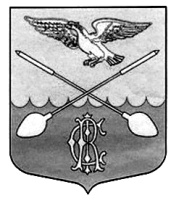 ОФИЦИАЛЬНЫЙ ВЕСТНИК                                  15 июня 2015 г.Дружногорского городского поселения                                                        № 13_________________Информационный бюллетень________________________________________Тираж:  10 экземпляров.  Распространяется бесплатно.Учредитель: Совет депутатов Дружногорского городского поселения; Главный редактор: Володкович В.В.Адрес редакции и издателя: 188377, Ленинградская обл., Гатчинский р-он, г.п. Дружная Горка, ул. Садовая, д.4АДМИНИСТРАЦИЯ ДРУЖНОГОРСКОГО ГОРОДСКОГО ПОСЕЛЕНИЯ ГАТЧИНСКОГО МУНИЦИПАЛЬНОГО РАЙОНА ЛЕНИНГРАДСКОЙ ОБЛАСТИПОСТАНОВЛЕНИЕОт   15  июня .						                                                                                         № 185О внесении изменений в муниципальную программу «Социально-экономическое развитие муниципальногообразования Дружногорское городское поселение Гатчинского муниципального района Ленинградской областина 2015-2017 годы», утвержденную постановлением администрации № 275 от 09.10.2014 г. в редакции 328 от 27.11.2014, № 61 от 12.03.2015, № 162 от 18.05.2015 г.В соответствии со статьей 172, 179 Бюджетного кодекса Российской Федерации, с учетом Постановления администрации Дружногорского городского поселения от 11.08.2014 N 205 "Об утверждении Порядка разработки, реализации и оценки эффективности муниципальных программ Дружногорского городского поселения»,  руководствуясь Уставом Дружногорского городского поселения и в целях обеспечения эффективного функционирования системы программно-целевого управления, администрация Дружногорского городского поселения,ПОСТАНОВЛЯЕТ:Внести изменения в  муниципальную программу «Социально-экономическое развитие муниципального образования Дружногорское городское поселение Гатчинского муниципального района Ленинградской области на 2015-2017 годы»:1.1 В паспорте программы в пункт «Источники финансирования муниципальной программы, в том числе по годам» изложить в новой редакции:1.2 Подпрограмму № 3.«Содержание и развитие улично-дорожной сети» (Приложение3) изложить в новой редакции (прилагается)1.3 Подпрограмму № 4. «ЖКХ и благоустройство территории»   (Приложение 4) изложить в новой редакции (прилагается)1.4 Подпрограмму № 5. «Развитие культуры, организация праздничных мероприятий»   (Приложение 5) изложить в новой редакции (прилагается)1.5 Подпрограмму № 6. «Развитие физической культуры, спорта и молодежной политики»(Приложение 6) изложить в новой редакции (прилагается)Настоящее постановление вступает в силу со дня подписания и подлежит опубликованию на сайте Дружногорского городского поселения.Контроль за исполнением настоящего постановления оставляю за собой.Глава администрации                                                                         Дружногорского городского поселения:                                                                                                                                 В.В. Володкович Приложение №3 к Постановлению администрации  Дружногорского городского поселения  Гатчинского муниципального района Ленинградской области от 09.10.2014 №275 «Об утверждении муниципальной программы «Социально-экономическое развитие муниципального образования Дружногорское городское поселение Гатчинского муниципального района Ленинградской области на 2015-2017 годы»В редакции Постановления № 328 от27.11.2014№ 61 от  12.03.2015 г, № 162 18.05.2015г., № 185 от 15.06.2015 г.Подпрограмма № 3. «Содержание и развитие улично-дорожной сети»Паспорт подпрограммы«Содержание и развитие улично-дорожной сети»Характеристика сферы деятельности   Протяженность дорог на территории поселения составляет 67,517км.   в том числе:-- дороги регионального значения – .Дорога Лампово-Остров  0,92км Дорога Дружная Горка-Новинка 2,5км Дорога Орлино-Заозерье-Симанково  7,8кмДорога подъезд к д. Лампово  -- дороги Гатчинского муниципального района– .Дорога Дружная Горка- ст. Новинка 19,8кмДорога Изора-Лязево-Протасовка   1,73кмДорога Лампово-Зайцево-Остров   3,32км-- дороги общего пользования местного значения в границах населенных пунктов Дружногорского городского поселения – 28,747км.П Е Р Е Ч Е Н Ьавтомобильных   дорог   МО Дружногорское городское поселениеВсего асфальт – Щебень – Грунт –        Согласно п. 5 ч. 1 ст. 14 Федерального закона от 06. .      № 131-ФЗ «Об общих принципах организации местного самоуправления в Российской Федерации», к вопросам местного значения самоуправления относится дорожная деятельность в отношении автомобильных дорог местного значения в границах населенных пунктов поселения, а также осуществление иных полномочий в области использования автомобильных дорог и осуществления дорожной деятельности в соответствии с законодательством Российской Федерации.        	В соответствии с Федеральным законом от 10.12.1995 г. № 196 ФЗ «О безопасности дорожного движения» органы местного  самоуправления в соответствии с законодательством РФ  в пределах своей компетенции самостоятельно решают вопросы обеспечения безопасности дорожного движения, ремонта и содержания дорог, обеспечивая безопасность дорожного движения.Хорошее состояние улично-дорожной сети, придомовых территорий – необходимое условие развития экономики Дружногорского городского поселения и улучшения условий жизни населения. Сегодня сеть автодорог обеспечивает инвестиционную привлекательность территории, напрямую влияет на качество жизни населения. Увеличение количества автотранспортных средств у населения и интенсивность их эксплуатации существенно обостряет проблему безопасности дорожного движения при сохранении тенденции увеличения человеческих и экономических потерь, а также негативного влияния на окружающую среду. В связи с ростом благосостояния граждан необходимо оборудование гостевых автомобильных стоянок с твердым покрытием. Рост парка автотранспортных средств, концентрация его вблизи важнейших транспортных узлов вместе с увеличением загруженности автомобильных дорог и снижением средних скоростей движения приводят к ухудшению экологической обстановки. Выбросы вредных веществ автомобильным транспортом представляют значительную опасность для населения, проживающего в непосредственной близости от автомобильных дорог. Экологическая ситуация существенно ухудшается при снижении средних скоростей движения и образования транспортных заторов. В результате недостаточного финансирования работ по содержанию и ремонту муниципальных дорог, придомовых территорий их транспортно-эксплуатационные показатели не соответствуют  нормативным требованиям, что приводит к дополнительному увеличению затрат на автомобильные перевозки и потерям от дорожно-транспортных происшествий.  Отставание развития улично-дорожной сети населенных пунктов поселения от темпов увеличения парка автотранспортных средств является сдерживающим фактором экономического роста и повышения качества жизни населения территории. Динамика работы Приоритеты, цели и задачи в сфере деятельностиОсновной целью настоящей Подпрограммы является:Улучшение состояния и развитие сети автомобильных дорог общего пользования местного значения, повышение безопасности дорожного движения   Задачи Подпрограммы: Приведение улично-дорожной сети в состояние, удовлетворяющее нормативным  требованиям, в том числе посредством:- обеспечение ремонта существующей дорожной сети; организация содержания автомобильных дорог общего пользования  в соответствии с нормативными требованиями; - обеспечение непрерывного и безопасного дорожного движения, сокращение числа  дорожно-транспортных происшествий; - улучшение условий жизни населения путем обустройства дворовых территорий и проезжей части в населенных пунктах поселения с привлечением средств хозяйствующих субъектов и других бюджетных и внебюджетных источников. Основные мероприятия Достижение целей и решение задач Подпрограммы обеспечивается путем выполнения основных мероприятий. Состав отдельных мероприятий Программы может корректироваться по мере решения ее задач. Реализация отдельных мероприятий порождает решение задач, что обеспечивает достижение целей Подпрограммы. В рамках подпрограммы реализуются следующие основные мероприятия (приложение 2): 1. ремонт, содержание автомобильных дорог, дорожных сооружений местного значения:1.1 ремонт автомобильных дорог общего пользования местного значения1.2 ремонт дворовых территорий многоквартирных домов, проездов к дворовым территориям многоквартирных домов населённых пунктов1.3 прочие мероприятия по ремонту и содержанию автомобильных дорог, дорожных сооружений местного значения2. реализация проектов местных инициатив граждан в рамках софинансирования расходных обязательств на реализацию Областного закона № 95-ОЗ «О содействии развитию на части территорий муниципальных образований Ленинградской области иных форм местного самоуправления» 3. Обеспечение безопасности дорожного движения на территории Дружногорского городского поселения.Целевые показатели (индикаторы)Состав целевых индикаторов Подпрограммы сформирован с учетом возможности проверки и подтверждения достижения целей и решения задач Подпрограммы, увязан с задачами, основными мероприятиями, что позволяет оценить ожидаемые конечные результаты, эффективность Подпрограммы на весь период ее реализации и структурирован с учетом минимизации количества.В качестве целевых показателей (индикаторов) подпрограммы определены: Доля протяженности автомобильных дорог общего пользования местного значения, не отвечающих нормативным требованиям, в общей протяженности автомобильных дорог общего пользования местного значения, %Ремонт автомобильных дорог общего пользования местного значения, кмПриложение №1Подпрограмме  № 3Планируемые результаты Подпрограммы № 3 «Содержание и развитие улично-дорожной сети» муниципальной программы «Социально-экономическое развитие муниципального образования Дружногорское городское поселение Гатчинского муниципального района Ленинградской области на 2015-2017 годы»Приложение №2К Подпрограмме  №3Перечень и финансирование  мероприятий  Подпрограммы № 3 «Содержание и развитие улично-дорожной сети» муниципальной программы «Социально-экономическое развитие муниципального образования Дружногорское городское поселение Гатчинского муниципального района Ленинградской области на 2015-2017 годы»  Приложение №1К Приложению  №2Подпрограммы  №3План мероприятий Дружногорского городского поселения Гатчинского муниципального района по  ремонту автомобильных дорог общего пользования местного значения       Приложение №2К Приложению  №2Подпрограммы  №3План мероприятий Дружногорского городского поселения Гатчинского муниципального района по ремонтудворовых территорий многоквартирных домов, проездов к дворовым территориям многоквартирных домов населенных пунктов      Приложение №3К Приложению  №2Подпрограммы  №3План мероприятий Дружногорского городского поселения Гатчинского муниципального района по прочему ремонту и содержанию автомобильных дорог, дорожных сооружений местного значенияПриложение № 3.1      К Приложению №3К Приложению  №2Подпрограммы  №3Перечень объектов подлежащих расчистке от снега   Приложение №4К Приложению  №2Подпрограммы  №3Приложение №5К Приложению  №2Подпрограммы  №3План мероприятий Дружногорского городского поселения Гатчинского муниципального района пообеспечению безопасности дорожного движения на территории Дружногорского городского поселенияПриложение №4к Постановлению администрации  Дружногорского городского поселения  Гатчинского муниципального района Ленинградской области от 09.10.2014 №275 «Об утверждении муниципальной программы «Социально-экономическое развитие муниципального образования Дружногорское городское поселение Гатчинского муниципального района Ленинградской области на 2015-2017 годы»В редакции Постановления  № 185 от 15.06.2015 г.Подпрограмма № 4 «ЖКХ и благоустройство территории»Паспорт подпрограммы«ЖКХ и благоустройство территории»Характеристика сферы деятельностиСфера жилищно-коммунального хозяйства непосредственно определяет качество условий жизни населения. Высокая степень износа объектов коммунальной инфраструктуры не дает обеспечить стандарты качества условий жизни населения в муниципальном образовании.В Дружногорском городском поселении общая площадь жилищного фонда на 1.01.2014 г. составляет 171,4 тыс.м2 (1540 дома, 1865 квартир), в том числе муниципальный жилищный фонд составляет около 50 % (82,02 тыс. м2). Среднедушевой уровень обеспеченности жилфондом по поселению в целом составляет .          Аварийный фонд (1 дом - 7 квартир площадью ), на учет аварийных не поставлен).           Ветхий фонд составляет 75 квартир площадью . Численность семей проживающих в ветхом фонде по данным паспорта поселения составляет 75 (275 человек).  Количество семей, состоящих на учете по улучшению жилищных условий – 41 (86 человек). Уровень износа коммунальной инфраструктуры: холодного водоснабжения 78%,  горячего водоснабжения 52 %, теплоснабжения 74%, водоотведения 81 %, газоснабжения 61 %, электроснабжения 65 %Ситуация в жилищно-коммунальном комплексе характеризуется ростом износа основных фондов, высокими затратами на эксплуатацию жилищного фонда и низкой энергоэффективностью. Вопросы жилищно-коммунального обслуживания занимают первые места в перечне проблем граждан поселения. Для обеспечения жителей поселения услугами  бытового обслуживания на территории поселения имеются 2 бани, на 51 помывочное место   Из бюджета Дружногорского городского поселения финансируется МКУ «Центр бытового обслуживания и благоустройства»       Учреждение создано для достижения следующих целей:обеспечение жителей поселения бытовыми услугами - организация работы муниципальных бань, поддержания в надлежащем порядке муниципального имущества,  благоустройства и озеленения, контроля за экологическим состоянием территории Дружногорского городского поселения.    Для достижения данных целей учреждение осуществляет следующие виды деятельности:1.  бытовое обслуживание населения (муниципальные бани в п. Дружная Горка и д. Лампово – обслуживание населения, ремонт помещений бань);2.  работы по обращению с отходами от населения (ликвидация несанкционированных свалок);3. работы по содержанию закрепленной территории в соответствии с правилами внешнего благоустройства территории населенных пунктов Дружногорского городского поселения и санитарной очистки (ликвидация несанкционированных свалок);4. работы по благоустройству и поддержанию в порядке памятных мест местного (муниципального) значения, содержание мест захоронений;5. работы по озеленению территории поселения, по содержанию зеленых насаждений, по осуществлению обрезки и сноса (спила) сухостоя и аварийных деревьев (в том числе скашивание газонов);6. работы по организации обустройства мест массового отдыха населения;7. работы по организации мероприятий направленных на эксплуатацию, ремонт  инженерных сетей электро, тепло, газо, водоснабжения и водоотведения (ремонт уличного освещения, ремонт колодцев);8. работы по содержанию муниципального жилищного фонда, прочего муниципального имущества (ремонт  муниципального жилого фонда по заявления граждан); иные работы в сфере благоустройства и развития коммунального хозяйства.Высокий уровень благоустройства населенных пунктов – необходимое улучшение условий жизни населения. Одной из самых важных проблем для поселения является проблема вывоз мусора с несанкционированных свалок. На территории поселений периодически образуются несанкционированные свалки, которые наносят ущерб эстетическому состоянию населённых пунктов и санитарной безопасности населения. В целях профилактики образования не санкционированных свалок администрации, в рамках весенней и осенней уборки территорий, необходимо вывозить накопившийся на улицах населенных пунктов поселения мусор, ветки и листья деревьев.На территории населенных пунктов поселения, в весеннее - летний период наблюдается рост сорной растительности и растений, вызывающих аллергическую реакцию. Высохшие растения увеличивают опасность возникновения пожаров в населенных пунктах, кроме того произрастание некоторых растений в населенных пунктах вызывают у граждан тяжелые аллергические реакции угрожающие жизни и здоровью. Поэтому необходимо производить скашивание травы и уничтожение очагов произрастания растений вызывающих аллергическую реакцию в населенных пунктах поселения на земельных участках, ответственность за содержание которых не распространяется на физические и юридические лица.Существующие участки зеленых насаждений общего пользования и растений также требуют постоянного ухода. Необходим систематический уход за ними: вырезка поросли, уборка аварийных и старых деревьев, декоративная обрезка, подсадка саженцев, разбивка клумб. Для решения этой проблемы необходимо, чтобы работы по озеленению выполнялись специалистами, по плану, в соответствии с требованиями стандартов. Кроме того, действия участников, принимающих участие в решении данной проблемы,  должны быть согласованы между собой. Необходимо также уделить внимание устройству детских игровых, спортивных, хозяйственных площадок, строительство парковок. Санитарное содержание и благоустройство кладбищ также требует внимания.   	   Эти проблемы не могут быть решены в пределах одного финансового года, поскольку требуют значительных бюджетных расходов, для их решения требуется участие не только органов местного самоуправления, но и органов государственной власти.  	 Для решения проблем по благоустройству населенных пунктов поселения необходимо использовать программно-целевой метод. Комплексное решение проблемы окажет положительный эффект на санитарно-эпидемиологическую обстановку, предотвратит угрозу жизни и безопасности граждан, будет способствовать повышению уровня их комфортного проживания.   	Конкретная деятельность по выходу из сложившейся ситуации, связанная с планированием и организацией работ по вопросам улучшения благоустройства, санитарного состояния поселения, создания комфортных условий проживания населения, по мобилизации финансовых и организационных ресурсов, должна осуществляться в соответствии с настоящей Подпрограммой.Приоритеты, цели и задачи в сфере деятельностиФедеральным законом от 6 октября 2003 года № 131-ФЗ «Об общих принципах организации местного самоуправления в Российской Федерации» к вопросам местного значения поселения отнесены вопросы в сфере ЖКХ и благоустройства:организация в границах поселения электро-, тепло-, газо- и водоснабжения населения, водоотведения, снабжения населения топливом в пределах полномочий, установленных законодательством Российской Федерации;обеспечение проживающих в поселении и нуждающихся в жилых помещениях малоимущих граждан жилыми помещениями, организация строительства и содержания муниципального жилищного фонда, создание условий для жилищного строительства, осуществление муниципального жилищного контроля, а также иных полномочий органов местного самоуправления в соответствии с жилищным законодательством;создание условий для обеспечения жителей поселения услугами связи, общественного питания, торговли и бытового обслуживаниясоздание условий для массового отдыха жителей поселения и организация обустройства мест массового отдыха населения, включая обеспечение свободного доступа граждан к водным объектам общего пользования и их береговым полосам;организация сбора и вывоза бытовых отходов и мусора;утверждение правил благоустройства территории поселения, устанавливающих в том числе требования по содержанию зданий (включая жилые дома), сооружений и земельных участков, на которых они расположены, к внешнему виду фасадов и ограждений соответствующих зданий и сооружений, перечень работ по благоустройству и периодичность их выполнения; установление порядка участия собственников зданий (помещений в них) и сооружений в благоустройстве прилегающих территорий; организация благоустройства территории поселения (включая освещение улиц, озеленение территории, установку указателей с наименованиями улиц и номерами домов, размещение и содержание малых архитектурных форм), а также использования, охраны, защиты, воспроизводства городских лесов, лесов особо охраняемых природных территорий, расположенных в границах населенных пунктов поселения;организация ритуальных услуг и содержание мест захоронения;В рамках полномочий определены цель и задачи подпрограммы.Целью подпрограммы является Развитие муниципального хозяйства и благоустройства территории в целях обеспечения комфортных условий проживания для граждан в настоящем и будущем.Для достижения поставленной цели определены следующие задачи:Содержание муниципального жилищного фонда, обеспечение его сохранности.Организация бытового обслуживания населенияПовышение качества окружающей среды за счет благоустройства территории поселения, обеспечения санитарно-эпидемиологического благополучия и экологической безопасности.3. Основные мероприятияВ рамках подпрограммы реализуются следующие основные мероприятия (приложение 2):   Компенсация выпадающих доходов организациям, предоставляющим населению жилищные услуги по тарифам, не обеспечивающим возмещение издержек. (Субсидия управляющей компании по вывозу ЖБО)  Мероприятия в области жилищного хозяйства (Ремонт и содержание муниципального жилого фонда)  Переселение граждан из аварийного жилого фонда   Мероприятия в области коммунального хозяйства (Повышение качества и доступности жилищно-коммунальных услуг; Обеспечение учета всего объема потребляемых энергетических ресурсов с помощью приборов учета, обеспечение коммунальными услугами бань Дружногорского городского поселения, отопление свободного жилого фонда, обслуживание газопровода ул. Введенского д. 4, ремонт общественных колонок и колодцев)  Уличное освещение (Организация уличного освещения поселения)  Озеленение (Для создания комфортных условий во дворах и скверах необходимо проводить посадку деревьев, кустов и цветов. Своевременный  снос  больных и аварийных деревьев, работы по озеленению территории поселения, по содержанию зеленых насаждений, по осуществлению обрезки и сноса (спила) сухостоя (в том числе скашивание газонов);  Прочие мероприятия по благоустройству поселения(Формирование внешнего облика поселения; вовлечение жителей поселения в проведение работ по уборке, благоустройству и озеленению территории, повышение их ответственности за соблюдение чистоты и порядка в месте проживания.Привлечение жителей и юридических лиц к участию в решении проблем благоустройства поселения и организация взаимодействия между предприятиями, организациями и учреждениями при решении вопросов благоустройства.Совершенствование системы сбора и утилизации отходов, устранение предпосылок для организации несанкционированных свалок;Улучшение санитарного состояния территории поселения, улучшение экологической обстановки и гигиены  окружающей среды в населенных пунктах Дружногорского городского поселения)  Организация и содержание мест захоронения (Ликвидация несанкционированных свалок, завоз песка на гражданские кладбища, ремонт мемориалов братских захоронений)  Обеспечение деятельности подведомственных учреждений(Улучшение качества предоставляемых муниципальными учреждениями бытовых услуг в поселении)                                     4. Целевые показатели (индикаторы)В качестве целевых показателей (индикаторов) подпрограммы определены: 1. Рассмотрение обращений и заявлений граждан по вопросам помощи в ремонте муниципального жилого фонда.2. Оснащение приборами учета коммунальных ресурсов учреждений, финансируемых из местного бюджета.3. Количество помывок в муниципальных банях.4. Оснащение приборами учета, замена ламп накаливания энергосберегающими.5. Обеспечение детских площадок сертифицированным, исправным оборудованием. 6. Ликвидация несанкционированных свалок.Данные показатели будут характеризовать ожидаемые результаты реализации подпрограммы:-развитие положительных тенденций  в создании благоприятной среды жизнедеятельности;- повышение степени удовлетворенности населения уровнем благоустройства;- улучшение санитарного и экологического состояния поселения;повышение безопасности и комфортности условий проживаний граждан – за счет сокращения аварийного и ветхого жилья, проведения капитального ремонта общего имущества многоквартирных домов;- увеличение количества обустроенных и вновь созданных мест отдыха для населения, - увеличение количества ликвидированных в отчетном периоде несанкционированных свалок.Приложение №1К Подпрограмме  № 4Планируемые результаты Подпрограммы № 4  «ЖКХ и благоустройство территории» муниципальной программы «Социально-экономическое развитие муниципального образования Дружногорское городское поселение Гатчинского муниципального района Ленинградской области на 2015-2017 годы»Приложение №2К Подпрограмме  №4Перечень и финансирование  мероприятий  Подпрограммы № 4 «ЖКХ и благоустройство территории» муниципальной программы «Социально-экономическое развитие муниципального образования Дружногорское городское поселение Гатчинского муниципального района Ленинградской области на 2015-2017 годы»Приложение №5к Постановлению администрации  Дружногорского городского поселения  Гатчинского муниципального района Ленинградской области от 09.10.2014 №275 «Об утверждении муниципальной программы «Социально-экономическое развитие муниципального образования Дружногорское городское поселение Гатчинского муниципального района Ленинградской области на 2015-2017 годы»В редакции Постановления  № 185 от 15.06.2015 г.Подпрограмма № 5. «Развитие культуры, организация праздничных мероприятий»Паспорт подпрограммы«Развитие культуры, организация праздничных мероприятий»1. Характеристика сферы деятельностиВ целях организации культурного досуга населения, обеспечения жителей поселения услугами организаций культуры и библиотечного обслуживания создано и осуществляет деятельность МУНИЦИПАЛЬНОЕ КАЗЕННОЕ УЧРЕЖДЕНИЕ КУЛЬТУРЫ «ДРУЖНОГОРСКИЙ КУЛЬТУРНО-ДОСУГОВЫЙ ЦЕНТР» который включает в себя дом культуры п. Дружная Горка и Ламповский Сельский дом культуры, 3 библиотеки.Динамика работы Информация о творческих коллективах иклубных формированияхМуниципальным учреждением культуры постоянно проводятся календарные, юбилейные, тематические мероприятия для взрослых и детей. Жители принимают участие в новогодних гуляниях, праздничных мероприятиях Масленичной недели, торжественно-траурных мероприятиях посвященных освобождению от немецко-фашистских захватчиков, праздновании дня поселения и др.Основные проблемы в сфере культуры- недостаточное оснащение учреждений культуры современной сценической и другой аппаратурой;- низкая активность населения в посещении культурно- массовых мероприятий.2.  Приоритеты, цели и задачи в сфере деятельности   Целью подпрограммы является создание условий для раскрытия творческого потенциала личности, удовлетворения жителями района своих духовных и культурных потребностей, сохранение и развитие народного творчества.Совершенствование системы библиотечного обслуживания, повышение качества и доступности библиотечных услуг для населения.Для достижения поставленной цели определены следующие задачи: - создание благоприятных условий обеспечения культурного досуга жителей Дружногорского городского поселения; - организация библиотечного обслуживания населения, комплектование и обеспечение сохранности библиотечных фондов библиотек поселения.3. Основные мероприятияВ рамках подпрограммы реализуются следующие основные мероприятия (приложение 2): Обеспечение деятельности подведомственных учреждений (ДК)2. Проведение культурно - досуговых мероприятийВ рамках данного мероприятия осуществляется популяризация культурного досуга  посредством информирования населения о планируемых и проведенных культурных мероприятиях. Информирование населения о предстоящих мероприятиях, в которых жители могли бы принять участие, позволит им реализовать свой творческий потенциал. Информация, публикуемая по итогам проведенных мероприятий, содействует популяризации мероприятий по организации досуга, является стимулом для повышения активности жителей в культурном проведении досуга, а также для реализации их творческих способностей.В рамках основного мероприятия планируется осуществлять работы по следующим направлениям:взаимодействие со СМИ в целях публикации информации в печатных средствах массовой информации, а также подготовки видео сюжетов;размещение информации на внутренних и наружных рекламных щитах, афишах;публикация анонсов мероприятий на официальном сайте муниципального образования Дружногорское городское поселение;подготовка и публикация информации на официальном сайте муниципального образования Дружногорское городское поселение в разделе «учреждения культуры» об организации культурно - досуговой деятельности в поселении, планах мероприятий, проведенных мероприятиях	        3. Мероприятия по обеспечению деятельности подведомственных учреждений                                   (Библиотеки)4.  Целевые показатели (индикаторы)В качестве целевых показателей (индикаторов) подпрограммы определены: Количество организованных культурно-массовых мероприятий.Показатель характеризует возможности для проведения досуга населением.Среднее количество посетителей организованных культурно-массовых мероприятий. Показатель характеризует качество организуемых культурно-массовых мероприятий, а также их доступность и востребованность.3) Число клубных формирований, единиц.Показатель характеризует работу учреждения культуры по вовлечению населения  в культурно-досуговую деятельность.4) Среднее число участников клубных формирований в расчете на 1000 человек населения, человек.Показатель характеризует вовлеченность населения в культурно-досуговую деятельность, качество работы учреждения по организации деятельности клубных формирований. 5) Среднее число детей в возрасте до 14 лет - участников клубных формирований, в расчете на 1000 детей в возрасте до 14 лет, человек.Показатель характеризует вовлеченность детей в культурно-досуговую деятельность, качество работы учреждения по организации деятельности клубных формирований. 	6) Охват населения поселения библиотечным обслуживанием, процентов.	Показатель характеризует востребованность библиотечных услуг населением; зависит от качества и доступности их оказания. Рассчитывается как количество зарегистрированных пользователей библиотек, отнесенное к численности жителей муниципального образования, умноженное на 100 процентов. 	7) Количество посещений библиотек в расчете на 1-го жителя поселения в год, единиц. 	Показатель характеризует востребованность библиотечных услуг; зависит от качества и доступности их оказания. 	8) Увеличение количества экземпляров библиотечного фонда, единиц.	Показатель характеризует степень обновления библиотечного фонда в течение анализируемого периода; влияет на качество библиотечных услуг.	9) Количество организованных и проведенных мероприятий с целью продвижения чтения, повышения информационной культуры, организации досуга и популяризации различных областей знания, единиц.	К числу мероприятий относится проведение мероприятий тематической направленности (программно-проектная деятельность), организация клубов общения, создание мини-музеев, оформление выставок, экспозиций, проведение дискуссий, конференций. Показатель характеризует использование различных форм и методов работы с населением.Сведения о составе и значениях целевых показателей (индикаторов) по годам реализации подпрограммы представлены в приложении 1 к подпрограмме. Ожидаемые конечные результаты реализации подпрограммы: Количество организованных культурно-массовых мероприятий (70 ед).Среднее количество посетителей организованных культурно-массовых мероприятий (215 ед). 3) Число клубных формирований, (13 ед).4) Среднее число участников клубных формирований в расчете на 1000 человек населения, (4 человека).5) Среднее число детей в возрасте до 14 лет - участников клубных формирований, в расчете на 1000 детей в возрасте до 14 лет, ( 35 человек).	6) Охват населения поселения библиотечным обслуживанием, (35процентов).             7) Количество посещений библиотек в расчете на 1-го жителя поселения в год, (9единиц). 	8) Увеличение количества экземпляров библиотечного фонда,(220 единиц).	9) Количество организованных и проведенных мероприятий с целью продвижения чтения, повышения информационной культуры, организации досуга и популяризации различных областей знания (65 единиц).Приложение №1К Подпрограмме № 5Планируемые результаты Подпрограммы № 5 «Развитие культуры, организация праздничных мероприятий» муниципальной программы «Социально-экономическое развитие муниципального образования Дружногорское городское поселение Гатчинского муниципального района Ленинградской области на 2015-2017 годы»     Приложение №2К Подпрограмме №5Перечень и финансирование  мероприятий  Подпрограммы № 5 «Развитие культуры, организация праздничных мероприятий» муниципальной программы «Социально-экономическое развитие муниципального образования Дружногорское городское поселение Гатчинского муниципального района Ленинградской области на 2015-2017 годы»Приложение №6к Постановлению администрации  Дружногорского городского поселения  Гатчинского муниципального района Ленинградской области от 09.10.2014 №275 «Об утверждении муниципальной программы «Социально-экономическое развитие муниципального образования Дружногорское городское поселение Гатчинского муниципального района Ленинградской области на 2015-2017 годы»В редакции Постановления  № 185 от 15.06.2015 г.Подпрограмма № 6. «Развитие физической культуры, спорта и молодежной политики»Паспорт подпрограммы«Развитие физической культуры, спорта и молодежной политики»1. Характеристика сферы деятельности  В число основных задач муниципальной социальной политики Дружногорского городского поселения входят задачи по развитию физической культуры и спорта, укреплению здоровья жителей поселения и созданию условий, необходимых для формирования у населения  Дружногорского городского поселения потребности в здоровом образе жизни. 	Спорт – неотъемлемая часть жизни поселения.	Базовым и методическим центром является МУНИЦИПАЛЬНОЕ КАЗЕННОЕ УЧРЕЖДЕНИЕ «ДРУЖНОГОРСКИЙ ФИЗКУЛЬТУРНО – СПОРТИВНЫЙ ЦЕНТР «РОСИЧ» (далее – спортивный центр). Спортивный центр имеет хорошую базу,  что позволяет проводить не только поселковые соревнования, районные, но и областные.  К систематическим занятиям физической культурой и спортом по итогам 2013 года  привлечены  228 человек.Динамика работы Работают 10 секций, частота занятий 7 раза в неделю и занимается в них 180 человек.СекцииМКУ «ДРУЖНОГОРСКИЙ ФИЗКУЛЬТУРНО – СПОРТИВНЫЙ ЦЕНТР «РОСИЧ» является организатором всех спортивных мероприятий, проводимых на территории поселения:спартакиады организаций и предприятий Дружногорского городского поселения;Турнир по футзалу среди ветеранов «да разве сердце позабудет…», памяти Раушана Фасхутдинова; Кубок пос. Дружная Горка по мини футболу, посвященный освобождению  п. Дружная Горка от немецко - фашистских захватчиков; Папа,мама и я - спортивная семья; Футбольный турнир памяти  Капитона Крылова;Спортивные эстафеты среди родителей и детей «Веселые старты» Открытое первенство ФСЦ «Росич» по дзюдо среди новичков;Традиционный турнир по дзюдо на призы Главы администрации ГМР «Юность России» среди муниципальных районов Ленинградской области и городов Северо – Запада России;Туристический слеты;Футбольный турнир среди детских дворовых команд;Воспитанники спортивного центра участвует во всех спортивных мероприятиях, проводимых на территории поселения и района, постоянно занимает призовые места в районных, областных, всероссийских, республиканских, международных соревнованиях.Основные проблемы в сфере физической культуры и массового спорта: - низкий приток молодых специалистов в отрасль, "старение" профессиональных тренерских кадров, нет специалистов по адаптивной физкультуре. - отсутствие свободных штатных единиц, из-за ограниченного финансирования;         - недостаточное обеспечение спортивным инвентарем (лыжи, коньки, волейбольные и баскетбольные мячи и др.);          - низкая активность молодежи и взрослого населения.2.  Приоритеты, цели и задачи в сфере деятельности   Целью подпрограммы является формирование у населения психологии необходимости ведения здорового образа жизни; создание благоприятных условий для занятий физической культурой и спортом; проведение активного отдыха жителей поселения;  выявление на фоне массового спорта талантливых и перспективных спортсменов. Для достижения поставленной цели определена следующая задача: - создание условий для привлечения населения к активному здоровому образу жизни, организация физкультурных и массовых спортивных мероприятий-     привлечение несовершеннолетних граждан к общественным мероприятиям, обеспечение занятости и материальная поддержка3. Основные мероприятияВ рамках подпрограммы реализуются следующие основные мероприятия (приложение 2): Обеспечение деятельности подведомственных учреждений2. Физкультурно-оздоровительная работа и спортивные мероприятияВ рамках данного направления предусмотрена пропаганда здорового образа жизни и информационное обеспечение официальных физкультурных и спортивных мероприятий           Мероприятие реализуется в целях информирования населения о планируемых и проведенных спортивных мероприятиях, реализуется в целях информирования населения о предстоящих мероприятиях, в которых жители могли бы принять участие. Информация, публикуемая по итогам проведенных мероприятий, содействует популяризации мероприятий по организации досуга, является стимулом для повышения активности жителей в культурном проведении досуга, а также для реализации их творческих способностей.В рамках основного мероприятия планируется осуществлять работы по следующим направлениям:взаимодействие со СМИ в целях публикации информации в печатных средствах массовой информации, а также подготовки видеосюжетов;размещение информации на внутренних и наружных рекламных щитах;публикация анонсов мероприятий на официальном сайте муниципального образования Дружногорское городское поселение;подготовка и публикация информации на специализированном ресурсе официального сайта  муниципального образования Дружногорское городское поселение, посвященному вопросам спорта и физической культуре, об организации спортивно-массовой  деятельности в поселении, планах мероприятий, проведенных мероприятиях.3. Организация временных оплачиваемых рабочих мест для несовершеннолетних граждан на территории поселения, под руководством бригадира.4.  Целевые показатели (индикаторы)В качестве целевых показателей (индикаторов) подпрограммы определены: Доля населения, систематически занимающихся физической культурой и спортом (%);Доля детей и молодежи, регулярно занимающихся в спортивных секциях, клубах и иных объединениях спортивной направленности, в общей численности детей и молодежи (%);Количество проведенных физкультурных и спортивных мероприятий (ед.).     4. Организация временных оплачиваемых рабочих мест для несовершеннолетних граждан на территории поселения, под руководством бригадира (чел.)Сведения о составе и значениях целевых показателей (индикаторов) по годам реализации подпрограммы представлены в приложении 1 к подпрограмме. Ожидаемые конечные результаты реализации подпрограммы: 1) доля граждан, занимающихся физической культурой и спортом составит  5 процентов в общей численности населения поселения; 2) доля детей и молодежи, регулярно занимающихся в спортивных секциях, клубах и иных объединениях спортивной направленности, составит 40 процентов в общей численности детей и молодежи; 3) обеспечение и увеличение количества проведенных физкультурных и спортивных мероприятий в поселении до 20. 4) - привлечению несовершеннолетних граждан к общественным мероприятиям, обеспечение занятости и материальная поддержка 14 человек.Приложение №1К Подпрограмме № 6Планируемые результаты Подпрограммы № 6. «Развитие физической культуры, спорта и молодежной политики» муниципальной программы «Социально-экономическое развитие муниципального образования Дружногорское городское поселение Гатчинского муниципального района Ленинградской области на 2015-2017 годы»       Приложение №2К Подпрограмме №6Перечень и финансирование  мероприятий  Подпрограммы № 6. «Развитие физической культуры, спорта и молодежной политики» муниципальной программы «Социально-экономическое развитие муниципального образования Дружногорское городское поселение Гатчинского муниципального района Ленинградской области на 2015-2017 годы»АДМИНИСТРАЦИЯ  ДРУЖНОГОРСКОГО ГОРОДСКОГО ПОСЕЛЕНИЯ  ГАТЧИНСКОГО МУНИЦИПАЛЬНОГО РАЙОНА ЛЕНИНГРАДСКОЙ ОБЛАСТИП О С Т А Н О В Л Е Н И Еот  15.06.2015 г.                                                                                                                                                                         № 186Об утверждении корректуры генерального плана ДНП «Рыбицы-1»Рассмотрев заявление дачного некоммерческого партнёрства «Рыбицы-1», ОГРН 1094705004261 от 29.12.2009, ИНН 4705048055, КПП 470501001, в лице председателя правления Данилова Игоря Викторовича, о рассмотрении и утверждении корректуры генерального плана застройки территории ДНП «Рыбицы-1»,руководствуясь п.8 ст. 34 Федерального закона от 23.06.2014 № 171-ФЗ, ст. 32 Федерального закона от 15.04.1998 № 66-ФЗ (в редакции от 23.06.2014), п.20 ч.1 ст. 14 Федерального Закона от 06.10.2003 № 131-ФЗ, ст. 21 Постановления Правительства РФ от 19.11.2014 № 1221 «Об утверждении Правил присвоения, изменения и аннулирования адресов» и Уставом муниципального образования, администрация Дружногорского городского поселения,П О С Т А Н О В Л Я Е Т:1. Утвердить корректуру генерального плана застройки территории ДНП «Рыбицы-1» устанавливающего следующие показатели:2. Земельным участкам в границах территории ДНП «Рыбицы-1» присвоить адреса согласно утверждённой корректуре генерального плана.3. Настоящее постановление подлежит официальному опубликованию.Глава администрацииДружногорского городского  поселения                                                                                                                                      В.В. ВолодковичИсточники финансирования муниципальной программы, в том числе по годам:Расходы (тыс. руб.)Расходы (тыс. руб.)Расходы (тыс. руб.)Расходы (тыс. руб.)Расходы (тыс. руб.)Расходы (тыс. руб.)Источники финансирования муниципальной программы, в том числе по годам:всего2015 год2016 год2017 год3-й год планового периода4-й год планового периодаСредства бюджета Дружногорского городского поселения83 322,9327894,3327776,6027652Другие источники1780,141780,14Наименование подпрограммы«Содержание и развитие улично-дорожной сети»«Содержание и развитие улично-дорожной сети»«Содержание и развитие улично-дорожной сети»«Содержание и развитие улично-дорожной сети»«Содержание и развитие улично-дорожной сети»«Содержание и развитие улично-дорожной сети»«Содержание и развитие улично-дорожной сети»Цель подпрограммыУлучшение состояния и развитие сети автомобильных дорог общего пользования местного значения, повышение безопасности дорожного движения.Улучшение состояния и развитие сети автомобильных дорог общего пользования местного значения, повышение безопасности дорожного движения.Улучшение состояния и развитие сети автомобильных дорог общего пользования местного значения, повышение безопасности дорожного движения.Улучшение состояния и развитие сети автомобильных дорог общего пользования местного значения, повышение безопасности дорожного движения.Улучшение состояния и развитие сети автомобильных дорог общего пользования местного значения, повышение безопасности дорожного движения.Улучшение состояния и развитие сети автомобильных дорог общего пользования местного значения, повышение безопасности дорожного движения.Улучшение состояния и развитие сети автомобильных дорог общего пользования местного значения, повышение безопасности дорожного движения.Муниципальный заказчик подпрограммыадминистрация Дружногорского городского поселенияадминистрация Дружногорского городского поселенияадминистрация Дружногорского городского поселенияадминистрация Дружногорского городского поселенияадминистрация Дружногорского городского поселенияадминистрация Дружногорского городского поселенияадминистрация Дружногорского городского поселенияЗадачи подпрограммыДля достижения поставленной цели определены следующие задачи: Приведение улично-дорожной сети в состояние, удовлетворяющее нормативным  требованиям, установленным ГОСТ Р 50597-93 «Автомобильные дороги и улицы. Требования к эксплуатационному состоянию, допустимому по условиям обеспечения безопасности дорожного движения», СНиП 3.06.03-85 «Автомобильные дороги».Развитие транспортной инфраструктуры в части автомобильных дорог общего пользования местного значения.Для достижения поставленной цели определены следующие задачи: Приведение улично-дорожной сети в состояние, удовлетворяющее нормативным  требованиям, установленным ГОСТ Р 50597-93 «Автомобильные дороги и улицы. Требования к эксплуатационному состоянию, допустимому по условиям обеспечения безопасности дорожного движения», СНиП 3.06.03-85 «Автомобильные дороги».Развитие транспортной инфраструктуры в части автомобильных дорог общего пользования местного значения.Для достижения поставленной цели определены следующие задачи: Приведение улично-дорожной сети в состояние, удовлетворяющее нормативным  требованиям, установленным ГОСТ Р 50597-93 «Автомобильные дороги и улицы. Требования к эксплуатационному состоянию, допустимому по условиям обеспечения безопасности дорожного движения», СНиП 3.06.03-85 «Автомобильные дороги».Развитие транспортной инфраструктуры в части автомобильных дорог общего пользования местного значения.Для достижения поставленной цели определены следующие задачи: Приведение улично-дорожной сети в состояние, удовлетворяющее нормативным  требованиям, установленным ГОСТ Р 50597-93 «Автомобильные дороги и улицы. Требования к эксплуатационному состоянию, допустимому по условиям обеспечения безопасности дорожного движения», СНиП 3.06.03-85 «Автомобильные дороги».Развитие транспортной инфраструктуры в части автомобильных дорог общего пользования местного значения.Для достижения поставленной цели определены следующие задачи: Приведение улично-дорожной сети в состояние, удовлетворяющее нормативным  требованиям, установленным ГОСТ Р 50597-93 «Автомобильные дороги и улицы. Требования к эксплуатационному состоянию, допустимому по условиям обеспечения безопасности дорожного движения», СНиП 3.06.03-85 «Автомобильные дороги».Развитие транспортной инфраструктуры в части автомобильных дорог общего пользования местного значения.Для достижения поставленной цели определены следующие задачи: Приведение улично-дорожной сети в состояние, удовлетворяющее нормативным  требованиям, установленным ГОСТ Р 50597-93 «Автомобильные дороги и улицы. Требования к эксплуатационному состоянию, допустимому по условиям обеспечения безопасности дорожного движения», СНиП 3.06.03-85 «Автомобильные дороги».Развитие транспортной инфраструктуры в части автомобильных дорог общего пользования местного значения.Для достижения поставленной цели определены следующие задачи: Приведение улично-дорожной сети в состояние, удовлетворяющее нормативным  требованиям, установленным ГОСТ Р 50597-93 «Автомобильные дороги и улицы. Требования к эксплуатационному состоянию, допустимому по условиям обеспечения безопасности дорожного движения», СНиП 3.06.03-85 «Автомобильные дороги».Развитие транспортной инфраструктуры в части автомобильных дорог общего пользования местного значения.Сроки реализации подпрограммы2015-2017 годы2015-2017 годы2015-2017 годы2015-2017 годы2015-2017 годы2015-2017 годы2015-2017 годыИсточники финансирования подпрограммы, в том числе по годам:Источник финансированияРасходы  (тыс. руб.)Расходы  (тыс. руб.)Расходы  (тыс. руб.)Расходы  (тыс. руб.)Расходы  (тыс. руб.)Расходы  (тыс. руб.)Источники финансирования подпрограммы, в том числе по годам:Источник финансированияВсего 2015 год2016 год 2017 год Источники финансирования подпрограммы, в том числе по годам:Всего:7485,543385,5420002100Источники финансирования подпрограммы, в том числе по годам:В том числе:7485,543385,5420002100Источники финансирования подпрограммы, в том числе по годам:Средства федерального бюджетаИсточники финансирования подпрограммы, в том числе по годам:Средства бюджета Ленинградской области1780,141780,14Источники финансирования подпрограммы, в том числе по годам:Внебюджетные источникиИсточники финансирования подпрограммы, в том числе по годам:Средства бюджета Гатчинского муниципального районаИсточники финансирования подпрограммы, в том числе по годам:Средства бюджета Дружногорского городского поселения5705,41605,420002100Планируемые результаты реализации подпрограммыОжидаемые конечные результаты реализации подпрограммы:1) приведение автомобильных дорог общего пользования местного значения в соответствие установленным нормативным требованиям;2) повышение безопасности дорожного движения;3) повышение уровня удовлетворенности жителей  деятельностью органов местного самоуправления.Ожидаемые эффекты от реализации подпрограммы:Экономический эффект - за счет повышения качества  автомобильных дорог общего пользования местного значения, повышения их пропускной способности. Социальный эффект  - за счет сохранения жизни и здоровья участников дорожного движения; удовлетворенности жителей поселения качеством перевозок общественным транспортом и состоянием дорог на территории поселения.Ожидаемые конечные результаты реализации подпрограммы:1) приведение автомобильных дорог общего пользования местного значения в соответствие установленным нормативным требованиям;2) повышение безопасности дорожного движения;3) повышение уровня удовлетворенности жителей  деятельностью органов местного самоуправления.Ожидаемые эффекты от реализации подпрограммы:Экономический эффект - за счет повышения качества  автомобильных дорог общего пользования местного значения, повышения их пропускной способности. Социальный эффект  - за счет сохранения жизни и здоровья участников дорожного движения; удовлетворенности жителей поселения качеством перевозок общественным транспортом и состоянием дорог на территории поселения.Ожидаемые конечные результаты реализации подпрограммы:1) приведение автомобильных дорог общего пользования местного значения в соответствие установленным нормативным требованиям;2) повышение безопасности дорожного движения;3) повышение уровня удовлетворенности жителей  деятельностью органов местного самоуправления.Ожидаемые эффекты от реализации подпрограммы:Экономический эффект - за счет повышения качества  автомобильных дорог общего пользования местного значения, повышения их пропускной способности. Социальный эффект  - за счет сохранения жизни и здоровья участников дорожного движения; удовлетворенности жителей поселения качеством перевозок общественным транспортом и состоянием дорог на территории поселения.Ожидаемые конечные результаты реализации подпрограммы:1) приведение автомобильных дорог общего пользования местного значения в соответствие установленным нормативным требованиям;2) повышение безопасности дорожного движения;3) повышение уровня удовлетворенности жителей  деятельностью органов местного самоуправления.Ожидаемые эффекты от реализации подпрограммы:Экономический эффект - за счет повышения качества  автомобильных дорог общего пользования местного значения, повышения их пропускной способности. Социальный эффект  - за счет сохранения жизни и здоровья участников дорожного движения; удовлетворенности жителей поселения качеством перевозок общественным транспортом и состоянием дорог на территории поселения.Ожидаемые конечные результаты реализации подпрограммы:1) приведение автомобильных дорог общего пользования местного значения в соответствие установленным нормативным требованиям;2) повышение безопасности дорожного движения;3) повышение уровня удовлетворенности жителей  деятельностью органов местного самоуправления.Ожидаемые эффекты от реализации подпрограммы:Экономический эффект - за счет повышения качества  автомобильных дорог общего пользования местного значения, повышения их пропускной способности. Социальный эффект  - за счет сохранения жизни и здоровья участников дорожного движения; удовлетворенности жителей поселения качеством перевозок общественным транспортом и состоянием дорог на территории поселения.Ожидаемые конечные результаты реализации подпрограммы:1) приведение автомобильных дорог общего пользования местного значения в соответствие установленным нормативным требованиям;2) повышение безопасности дорожного движения;3) повышение уровня удовлетворенности жителей  деятельностью органов местного самоуправления.Ожидаемые эффекты от реализации подпрограммы:Экономический эффект - за счет повышения качества  автомобильных дорог общего пользования местного значения, повышения их пропускной способности. Социальный эффект  - за счет сохранения жизни и здоровья участников дорожного движения; удовлетворенности жителей поселения качеством перевозок общественным транспортом и состоянием дорог на территории поселения.Ожидаемые конечные результаты реализации подпрограммы:1) приведение автомобильных дорог общего пользования местного значения в соответствие установленным нормативным требованиям;2) повышение безопасности дорожного движения;3) повышение уровня удовлетворенности жителей  деятельностью органов местного самоуправления.Ожидаемые эффекты от реализации подпрограммы:Экономический эффект - за счет повышения качества  автомобильных дорог общего пользования местного значения, повышения их пропускной способности. Социальный эффект  - за счет сохранения жизни и здоровья участников дорожного движения; удовлетворенности жителей поселения качеством перевозок общественным транспортом и состоянием дорог на территории поселения.№Наименование        автодорогипокрытиеПротяженность (км)п/пНаименование        автодорогипокрытиеПротяженность (км)2п. Дружная горка:2Ул. МираАсфальт0,7002Ул. МаяковскогоАсфальт0,7002Ул. КрыловаАсфальт0,3002Грунт0,4172Ул. ЖелезнодорожнаяАсфальт0,7002Ул. КняжескаяЩебень1,0002Ул. ПограничнаяЩебень0,6502Ул. КраснаяАсфальт0,6002Ул. КраснофлотскаяАсфальт0,5002Ул. КрасницкаяАсфальт1,0002Ул. ВведенскогоАсфальт0,8722Ул. ЗдравомысловаАсфальт0,5002Ул. Пролетарская                                                        Асфальт0,2302Ул. Усадебная Асфальт0,9182Ул. Лесной проездАсфальт0,4002Ул. ЛуговаяАсфальт0,1502Ул. ЛеснаяАсфальт0,1502Ул. СоветскаяАсфальт0,5002Ул. ГорькогоЩебень0,8502Ул. ЧащинскаяЩебень0,8002Село Орлино:2Ул. ПескиЩебень0,5002Ул. МоховаяЩебень1,0002Ул. НоваяЩебень0,8002Асфальт0,0302Ул. СадоваяЩебень0,2502Ул. ПолеваяЩебень0,9502Ул. ЛуговаяЩебень0,6002Ул. Центральнаяасфальт0,3003Дер. Остров3Ул. ВокзальнаяЩебень0,7003Ул. СтроителейЩебень0,40034Дер Симанково 4Ул. ЦентральнаяАсфальт0,6504Ул. БереговаяЩебень0,1005Дер.Кургино5Ул. ПолеваяЩебень0,3505Ул. КрасницкаяЩебень0,6506Дер. Заозерье6Ул. ПолеваяЩебень0,6506Ул. НоваяАсфальт0,5006Пер. ПолевойЩебень0,1807Дер. Лампово7ул. СовхознаяАсфальт0,5507Ул. ПолеваяЩебень0,9007Ул. СадоваяЩебень0,3807Ул. ЖуковкаЩебень0,6007Ул. СтроителейЩебень0,4007Ул. БертовкаЩебень0,7007Ул. ЦветочнаяЩебень0,2207Ул. НоваяЩебень0,3007Ул. ШкольнаяЩебень0,4007Ул. Лесная Щебень0,3007Ул. ЗаречнаяЩебень0,2007Ул. ДружносельскаяЩебень0,6007Ул. Дорожная Щебень0,2508Дер. Зайцевопроезд к ж.д.станции СтрогоновоЩебень0,7509Дер. ИзораУл. ЦентральнаяЩебень0,40010Дер. ПротасовкаУл. ЦентральнаяЩебень0,50011Дер. ЛязевоУл. ЦентральнаяЩебень0,750итого28,747Отчет .Отчет .Оценка .Ремонт автомобильных дорог общего пользования местного значения с грунтощебеночным покрытием0,7100,3150,830Ремонт автомобильных дорог общего пользования местного значения в асфальтобетонном покрытии1,061,020,512№ п/пЗадачи, направленные на достижение целиПланируемый объем  финансирования на решение данной задачи (тыс. руб.)Планируемый объем  финансирования на решение данной задачи (тыс. руб.)Количественные и/или качественные целевые показатели, характеризующие достижение целей и решение задачЕдиница измеренияБазовое значение показателя (на начало реализации  программы (подпрограммы)Планируемое значение показателя по годам реализацииПланируемое значение показателя по годам реализацииПланируемое значение показателя по годам реализацииПланируемое значение показателя по годам реализацииПланируемое значение показателя по годам реализации№ п/пЗадачи, направленные на достижение целиБюджет Дружногорского городского поселенияДругие источникиКоличественные и/или качественные целевые показатели, характеризующие достижение целей и решение задачЕдиница измеренияБазовое значение показателя (на начало реализации  программы (подпрограммы)2015 год2016 год 2017 год 1234567891011121.Приведение улично-дорожной сети в состояние, удовлетворяющее нормативным  требованиям5705,4Доля протяженности автомобильных дорог общего пользования местного значения, не отвечающих нормативным требованиям, в общей протяженности автомобильных дорог общего пользования местного значения%807978771.Приведение улично-дорожной сети в состояние, удовлетворяющее нормативным  требованиям5705,4Ремонт автомобильных дорог общего пользования местного значения с грунтощебеночным покрытиемкм0,6180,960,981,01.Приведение улично-дорожной сети в состояние, удовлетворяющее нормативным  требованиям5705,4Ремонт автомобильных дорог общего пользования местного значения в асфальтобетонном покрытиикм0,8640,911,1№п/пМероприятия по реализации подпрограммыИсточники финансированияСрок исполнения мероприятияОбъем финансирования мероприятий в текущем финансовом году (тыс. руб.)*Всего (тыс. руб.)Объем финансирования по годам (тыс. руб.)Объем финансирования по годам (тыс. руб.)Объем финансирования по годам (тыс. руб.)Объем финансирования по годам (тыс. руб.)Объем финансирования по годам (тыс. руб.)Ответственный за выполнение мероприятия  подпрограммы№п/пМероприятия по реализации подпрограммыИсточники финансированияСрок исполнения мероприятияОбъем финансирования мероприятий в текущем финансовом году (тыс. руб.)*Всего (тыс. руб.)2015 год2016 год 2017 год Ответственный за выполнение мероприятия  подпрограммы1234567891011121.Приведение улично-дорожной сети в состояние, удовлетворяющее нормативным  требованиямИтого2015-17 гг17627485,543385,5420002100Заместитель главы администрации1.Приведение улично-дорожной сети в состояние, удовлетворяющее нормативным  требованиямСредства федерального бюджета1.Приведение улично-дорожной сети в состояние, удовлетворяющее нормативным  требованиямСредства бюджета Ленинградской области1780,141780,141.Приведение улично-дорожной сети в состояние, удовлетворяющее нормативным  требованиямВнебюджетные источники1.Приведение улично-дорожной сети в состояние, удовлетворяющее нормативным  требованиямСредства  бюджета Гатчинского муниципального района1.Приведение улично-дорожной сети в состояние, удовлетворяющее нормативным  требованиямСредства бюджета Дружногорского городского поселения2015-17 гг17625705,41605,420002100Заместитель главы администрации1.1.ремонт, содержание автомобильных дорог, дорожных сооружений местного значенияИтого2015-17 гг17626880,542780,5420002100Заместитель главы администрации1.1.ремонт, содержание автомобильных дорог, дорожных сооружений местного значенияСредства федерального бюджета1.1.ремонт, содержание автомобильных дорог, дорожных сооружений местного значенияСредства бюджета Ленинградской области1297,81297,81.1.ремонт, содержание автомобильных дорог, дорожных сооружений местного значенияВнебюджетные источники1.1.ремонт, содержание автомобильных дорог, дорожных сооружений местного значенияСредства  бюджета Гатчинского муниципального района1.1.ремонт, содержание автомобильных дорог, дорожных сооружений местного значенияСредства бюджета Дружногорского городского поселения2015-17 гг17625582,741482,7420002100Заместитель главы администрации1.1.1.ремонт автомобильных дорог общего пользования местного значения(Приложение №1)Итого2015-17 гг1699,061699,06Заместитель главы администрации1.1.1.ремонт автомобильных дорог общего пользования местного значения(Приложение №1)Средства федерального бюджета1.1.1.ремонт автомобильных дорог общего пользования местного значения(Приложение №1)Средства бюджета Ленинградской области1003,51003,51.1.1.ремонт автомобильных дорог общего пользования местного значения(Приложение №1)Внебюджетные источники1.1.1.ремонт автомобильных дорог общего пользования местного значения(Приложение №1)Средства  бюджета Гатчинского муниципального района1.1.1.ремонт автомобильных дорог общего пользования местного значения(Приложение №1)Средства бюджета Дружногорского городского поселения2015-17 гг695,56695,56Заместитель главы администрации1.1.2ремонт дворовых территорий многоквартирных домов, проездов к дворовым территориям многоквартирных домов населенных пунктов(Приложение №2)Итого2015-17 гг388,83388,83Заместитель главы администрации1.1.2ремонт дворовых территорий многоквартирных домов, проездов к дворовым территориям многоквартирных домов населенных пунктов(Приложение №2)Средства федерального бюджета1.1.2ремонт дворовых территорий многоквартирных домов, проездов к дворовым территориям многоквартирных домов населенных пунктов(Приложение №2)Средства бюджета Ленинградской области294,3294,31.1.2ремонт дворовых территорий многоквартирных домов, проездов к дворовым территориям многоквартирных домов населенных пунктов(Приложение №2)Внебюджетные источники1.1.2ремонт дворовых территорий многоквартирных домов, проездов к дворовым территориям многоквартирных домов населенных пунктов(Приложение №2)Средства  бюджета Гатчинского муниципального района1.1.2ремонт дворовых территорий многоквартирных домов, проездов к дворовым территориям многоквартирных домов населенных пунктов(Приложение №2)Средства бюджета Дружногорского городского поселения2015-17 гг94,5394,53Заместитель главы администрации1.1.3прочие мероприятия по ремонту и содержанию автомобильных дорог, дорожных сооружений местного значения(Приложение 3)Итого2015-17 гг4792,65692,6520002100Заместитель главы администрации1.1.3прочие мероприятия по ремонту и содержанию автомобильных дорог, дорожных сооружений местного значения(Приложение 3)Средства федерального бюджета1.1.3прочие мероприятия по ремонту и содержанию автомобильных дорог, дорожных сооружений местного значения(Приложение 3)Средства бюджета Ленинградской области1.1.3прочие мероприятия по ремонту и содержанию автомобильных дорог, дорожных сооружений местного значения(Приложение 3)Внебюджетные источники1.1.3прочие мероприятия по ремонту и содержанию автомобильных дорог, дорожных сооружений местного значения(Приложение 3)Средства  бюджета Гатчинского муниципального района1.1.3прочие мероприятия по ремонту и содержанию автомобильных дорог, дорожных сооружений местного значения(Приложение 3)Средства бюджета Дружногорского городского поселения2015-17 гг4792,65692,6520002100Заместитель главы администрации1.2реализация проектов местных инициатив граждан в рамках софинансирования расходных обязательств на реализацию Областного закона № 95-ОЗ «О содействии развитию на части территорий муниципальных образований Ленинградской области иных форм местного самоуправления»(Приложение 4)Итого2015-17 гг525525Заместитель главы администрации1.2реализация проектов местных инициатив граждан в рамках софинансирования расходных обязательств на реализацию Областного закона № 95-ОЗ «О содействии развитию на части территорий муниципальных образований Ленинградской области иных форм местного самоуправления»(Приложение 4)Средства федерального бюджета1.2реализация проектов местных инициатив граждан в рамках софинансирования расходных обязательств на реализацию Областного закона № 95-ОЗ «О содействии развитию на части территорий муниципальных образований Ленинградской области иных форм местного самоуправления»(Приложение 4)Средства бюджета Ленинградской области482,34482,341.2реализация проектов местных инициатив граждан в рамках софинансирования расходных обязательств на реализацию Областного закона № 95-ОЗ «О содействии развитию на части территорий муниципальных образований Ленинградской области иных форм местного самоуправления»(Приложение 4)Внебюджетные источники1.2реализация проектов местных инициатив граждан в рамках софинансирования расходных обязательств на реализацию Областного закона № 95-ОЗ «О содействии развитию на части территорий муниципальных образований Ленинградской области иных форм местного самоуправления»(Приложение 4)Средства  бюджета Гатчинского муниципального района1.2реализация проектов местных инициатив граждан в рамках софинансирования расходных обязательств на реализацию Областного закона № 95-ОЗ «О содействии развитию на части территорий муниципальных образований Ленинградской области иных форм местного самоуправления»(Приложение 4)Средства бюджета Дружногорского городского поселения2015-17 гг42,6642,66Заместитель главы администрации1.3.Обеспечение безопасности дорожного движения на территории Дружногорского городского поселения.(Приложение 5)Итого2015-17 гг8080Заместитель главы администрации1.3.Обеспечение безопасности дорожного движения на территории Дружногорского городского поселения.(Приложение 5)Средства федерального бюджета1.3.Обеспечение безопасности дорожного движения на территории Дружногорского городского поселения.(Приложение 5)Средства бюджета Ленинградской области1.3.Обеспечение безопасности дорожного движения на территории Дружногорского городского поселения.(Приложение 5)Внебюджетные источники1.3.Обеспечение безопасности дорожного движения на территории Дружногорского городского поселения.(Приложение 5)Средства  бюджета Гатчинского муниципального района1.3.Обеспечение безопасности дорожного движения на территории Дружногорского городского поселения.(Приложение 5)Средства бюджета Дружногорского городского поселения2015-17 гг8080Заместитель главы администрацииИтого по подпрограмме17627485,543385,5420002100№№ п/пНаименование населенного пункта, объектаВид работСроки реализацииМощность, км/м2Общий лимит средств в 2015гвсего в  руб.В том числеВ том числе№№ п/пНаименование населенного пункта, объектаВид работСроки реализацииМощность, км/м2Общий лимит средств в 2015гвсего в  руб.В том числеВ том числе№№ п/пНаименование населенного пункта, объектаВид работСроки реализацииМощность, км/м2Общий лимит средств в 2015гвсего в  руб.Областной бюджет, руб.Местный бюджет, руб.№№ п/пНаименование населенного пункта, объектаВид работСроки реализацииМощность, км/м2Общий лимит средств в 2015гвсего в  руб.Областной бюджет, руб.Местный бюджет, руб.№№ п/пНаименование населенного пункта, объектаВид работСроки реализацииМощность, км/м2Общий лимит средств в 2015гвсего в  руб.Областной бюджет, руб.Местный бюджет, руб.1Ремонт дороги по ул. Усадебная от д.1а до д.19 в п. Дружная Горкаремонт20150,259/1036773 017,87653 500,00119 517,872Ремонт дороги по ул. Совхозная от а/м дороги подъезд к д. Лампово до д.7 в д. Ламповоремонт20150,146/584426 229,33350 000,0076 229,333Ремонт дороги по ул. Введенского от д.18 до д.19 в п. Дружная Горкаремонт20150,037/685499 816,99499 816,99ИтогоИтого0,442/23051 699 064,161 003 500,00695 548,61№№ п/пНаименование населённого пункта, объектаВид работСроки реализацииМощность, шт/м2Мощность, шт/м2Общий лимит средств в текущем финансовом году, всего руб.В том числеВ том числе№№ п/пНаименование населённого пункта, объектаВид работСроки реализацииМощность, шт/м2Мощность, шт/м2Общий лимит средств в текущем финансовом году, всего руб.В том числеВ том числе№№ п/пНаименование населённого пункта, объектаВид работСроки реализацииМощность, шт/м2Мощность, шт/м2Общий лимит средств в текущем финансовом году, всего руб.Областной бюджет, руб.Местный бюджет, руб.№№ п/пНаименование населённого пункта, объектаВид работСроки реализацииМощность, шт/м2Мощность, шт/м2Общий лимит средств в текущем финансовом году, всего руб.Областной бюджет, руб.Местный бюджет, руб.№№ п/пНаименование населённого пункта, объектаВид работСроки реализацииМощность, шт/м2Мощность, шт/м2Общий лимит средств в текущем финансовом году, всего руб.Областной бюджет, руб.Местный бюджет, руб. 1Дворовая территория многоквартирного дома по адресу: Ленинградская область, Гатчинский район, п. Дружная Горка, ул. Урицкого д.11 аремонт20152015         1/500         1/500388 825,81294 300,0094 525,81ИтогоИтого     388 825,81294 300,0094 525,81№№ п/пНаименование Сроки реализацииОбщий лимит средств в 2015гвсего в  т.р.В том числеВ том числе№№ п/пНаименование Сроки реализацииОбщий лимит средств в 2015гвсего в  т.р.В том числеВ том числе№№ п/пНаименование Сроки реализацииОбщий лимит средств в 2015гвсего в  т.р.Областной бюджет, т.р.Местный бюджет, т.р.№№ п/пНаименование Сроки реализацииОбщий лимит средств в 2015гвсего в  т.р.Областной бюджет, т.р.Местный бюджет, т.р.№№ п/пНаименование Сроки реализацииОбщий лимит средств в 2015гвсего в  т.р.Областной бюджет, т.р.Местный бюджет, т.р.1Текущий ремонт201592,6592,652Зимнее содержание дорог и борьба со скользкостью всего:В том числеПеречень объектов подлежащих расчистке от снега (Приложение 3.1)2015500,0500,0    3 Подготовка и экспертиза проектно-сметной документации и технадзор2015100,0100,0ИтогоИтого692,65692,65п. Дружная Горка (Н.поселок): ул. Красная, ул.Краснофлотская, ул.Горького, ул.Железнодорожная, ул.Крылова, ул.Маяковского, ул.Мира, ул.Советская, ул.Пограничная, ул.Чащинская, ул.Княжеская, ул.Красницкая, ул. Уткина.п. Дружная Горка: ул.Усадебная, ул.Введенского, ул.Здравомыслова, ул.Лесной проезд, ул.Лесная, проезд на кладбище, проезд к школе (вокруг), площадь у Дома Культуры.внутридворовые проезды, проезды к контейнерным площадкам: ул.Садова д.9, ул.Урицкого д.11а, ул.Садовая д.2, ул. Введенского д.14, Введенского д.18, Здравомыслова д.1 (амбулатория), площадь-у памятника Ленину, площпдь по ул.Садовая, проезд от ул. Садовая до ул. Ленина.с.Орлино: ул.Полевая, ул.Новая, ул.Моховая, ул.Пески, ул.Луговая, дорога к кладбищу, ул.Совхозная, ул.Садовая, проезды ул.Центральная – ул.Мира, ул. Центральная - ул. Полевая, ул.Центральная к озеру, ул Заводская до шоссе.д.Лампово: ул. Совхозная (многоквартирные дома), ул.Полевая, ул.Бертовка, ул.Жуковка, ул.Школьная, проезды ул.Центральная к платформе , ул.Центральная - ул. Полевая, ул.Центральная – ул.Дружносельская, Центральная до шоссе.д. Остров – д.Зайцево: д.Зайцево ул.Центральная до ж/д переезда, дорога на кладбище д. Остров, проезд от ул.Вокзальная до ул.Центральная.д. Остров ул.Строительный, ул.Вокзальная, проезд от памятника на пл.Строганово.д. Заозерье – д.Симанково: д. Заозерье ул.Новая, ул.Полевая, проезды с ул. Центральной;д.Симанково ул.Центральнаяд.Кургино: ул. Полевая, ул.Красницкаяд. Изора:ул. Центральная, дорога Изора-Лязево-Протасовкаст.Строганово:от ж/д переезда д. Остров до ул. Железнодорожной д.2, дорога со ст.Строгоново до д.Большево по садоводству.План мероприятий Дружногорского городского поселения Гатчинского муниципального района по реализациипроектов местных инициатив граждан в рамках подпрограммы "Создание условий дляэффективного выполнения  органами местного самоуправления своих полномочий"государственной программы Ленинградской области"Устойчивое общественное развитие в Ленинградской области" на 2015 годПлан мероприятий Дружногорского городского поселения Гатчинского муниципального района по реализациипроектов местных инициатив граждан в рамках подпрограммы "Создание условий дляэффективного выполнения  органами местного самоуправления своих полномочий"государственной программы Ленинградской области"Устойчивое общественное развитие в Ленинградской области" на 2015 годПлан мероприятий Дружногорского городского поселения Гатчинского муниципального района по реализациипроектов местных инициатив граждан в рамках подпрограммы "Создание условий дляэффективного выполнения  органами местного самоуправления своих полномочий"государственной программы Ленинградской области"Устойчивое общественное развитие в Ленинградской области" на 2015 годПлан мероприятий Дружногорского городского поселения Гатчинского муниципального района по реализациипроектов местных инициатив граждан в рамках подпрограммы "Создание условий дляэффективного выполнения  органами местного самоуправления своих полномочий"государственной программы Ленинградской области"Устойчивое общественное развитие в Ленинградской области" на 2015 годПлан мероприятий Дружногорского городского поселения Гатчинского муниципального района по реализациипроектов местных инициатив граждан в рамках подпрограммы "Создание условий дляэффективного выполнения  органами местного самоуправления своих полномочий"государственной программы Ленинградской области"Устойчивое общественное развитие в Ленинградской области" на 2015 годМуниципальное образованиеНаименование мероприятийВсего (тыс. рублей)*Областной бюджет (тыс. рублей)*Местный бюджет (тыс. рублей)*МО Дружногорское городское поселениеОтсыпка щебнем части ул. Полевая в д. Заозерье4541,343,66МО Дружногорское городское поселениеОтсыпка щебнем части проезда к ж/д станцииСтрогоново в д. Зайцево4541,343,66МО Дружногорское городское поселениеОтсыпка щебнем части ул. Вокзальная и ул. Строителей в д. Остров9082,687,32МО Дружногорское городское поселениеОтсыпка щебнем части ул. Пески с. Орлино4541,343,66МО Дружногорское городское поселениеОтсыпка щебнем части ул. Моховая с. Орлино65,6360,295,34МО Дружногорское городское поселениеОтсыпка щебнем части ул. Центральная в д. Протасовка, д. Изора9082,687,32МО Дружногорское городское поселениеОтсыпка щебнем части ул. Красницкая д. Кургино33,7431,042,7МО Дружногорское городское поселениеОтсыпка щебнем части ул. Полевая в д. Лампово4541,343,66Отсыпка щебнем части трех проездов от ул. Полевая до ул. Центральная в д. Лампово65,6360,295,34Итог по всем мероприятиям:Итог по всем мероприятиям:525,00482,3442,66№№ п/пНаименование Сроки реализацииОбщий лимит средств в 2015гвсего в  т.р.В том числеВ том числе№№ п/пНаименование Сроки реализацииОбщий лимит средств в 2015гвсего в  т.р.В том числеВ том числе№№ п/пНаименование Сроки реализацииОбщий лимит средств в 2015гвсего в  т.р.Областной бюджет, т.р.Местный бюджет, т.р.№№ п/пНаименование Сроки реализацииОбщий лимит средств в 2015гвсего в  т.р.Областной бюджет, т.р.Местный бюджет, т.р.№№ п/пНаименование Сроки реализацииОбщий лимит средств в 2015гвсего в  т.р.Областной бюджет, т.р.Местный бюджет, т.р.1Проведение конкурсов детского творчества, посвященных безопасности дорожного движения20154,24,22Проверка технического состояния «школьных автобусов» и их соответствия требованиям обеспечения безопасности при перевозке детей, а также квалификации лиц, ответственных за эксплуатацию «школьных автобусов»2015443Установка недостающих дорожных знаков201536,836,84Обустройство автомобильных дорог общего пользования  искусственными дорожными неровностями201525255Разработка (обновление) проектов организации дорожного движения на автомобильных дорогах общего пользования 20151010ИтогоИтого8080Наименование подпрограммы«ЖКХ и благоустройство территории»«ЖКХ и благоустройство территории»«ЖКХ и благоустройство территории»«ЖКХ и благоустройство территории»«ЖКХ и благоустройство территории»«ЖКХ и благоустройство территории»«ЖКХ и благоустройство территории»Цель подпрограммыРазвитие муниципального хозяйства и благоустройства территории в целях обеспечения комфортных условий проживания для граждан в настоящем и будущемРазвитие муниципального хозяйства и благоустройства территории в целях обеспечения комфортных условий проживания для граждан в настоящем и будущемРазвитие муниципального хозяйства и благоустройства территории в целях обеспечения комфортных условий проживания для граждан в настоящем и будущемРазвитие муниципального хозяйства и благоустройства территории в целях обеспечения комфортных условий проживания для граждан в настоящем и будущемРазвитие муниципального хозяйства и благоустройства территории в целях обеспечения комфортных условий проживания для граждан в настоящем и будущемРазвитие муниципального хозяйства и благоустройства территории в целях обеспечения комфортных условий проживания для граждан в настоящем и будущемРазвитие муниципального хозяйства и благоустройства территории в целях обеспечения комфортных условий проживания для граждан в настоящем и будущемМуниципальный заказчик подпрограммыадминистрация Дружногорского городского поселенияадминистрация Дружногорского городского поселенияадминистрация Дружногорского городского поселенияадминистрация Дружногорского городского поселенияадминистрация Дружногорского городского поселенияадминистрация Дружногорского городского поселенияадминистрация Дружногорского городского поселенияЗадачи подпрограммыДля достижения поставленной цели определены следующие задачи: Содержание муниципального жилищного фонда, обеспечение его сохранности.Организация бытового обслуживания населенияПовышение качества окружающей среды за счет благоустройства территории поселения, обеспечения санитарно-эпидемиологического благополучия и экологической безопасности.Для достижения поставленной цели определены следующие задачи: Содержание муниципального жилищного фонда, обеспечение его сохранности.Организация бытового обслуживания населенияПовышение качества окружающей среды за счет благоустройства территории поселения, обеспечения санитарно-эпидемиологического благополучия и экологической безопасности.Для достижения поставленной цели определены следующие задачи: Содержание муниципального жилищного фонда, обеспечение его сохранности.Организация бытового обслуживания населенияПовышение качества окружающей среды за счет благоустройства территории поселения, обеспечения санитарно-эпидемиологического благополучия и экологической безопасности.Для достижения поставленной цели определены следующие задачи: Содержание муниципального жилищного фонда, обеспечение его сохранности.Организация бытового обслуживания населенияПовышение качества окружающей среды за счет благоустройства территории поселения, обеспечения санитарно-эпидемиологического благополучия и экологической безопасности.Для достижения поставленной цели определены следующие задачи: Содержание муниципального жилищного фонда, обеспечение его сохранности.Организация бытового обслуживания населенияПовышение качества окружающей среды за счет благоустройства территории поселения, обеспечения санитарно-эпидемиологического благополучия и экологической безопасности.Для достижения поставленной цели определены следующие задачи: Содержание муниципального жилищного фонда, обеспечение его сохранности.Организация бытового обслуживания населенияПовышение качества окружающей среды за счет благоустройства территории поселения, обеспечения санитарно-эпидемиологического благополучия и экологической безопасности.Для достижения поставленной цели определены следующие задачи: Содержание муниципального жилищного фонда, обеспечение его сохранности.Организация бытового обслуживания населенияПовышение качества окружающей среды за счет благоустройства территории поселения, обеспечения санитарно-эпидемиологического благополучия и экологической безопасности.Сроки реализации подпрограммы2015-2017 годы2015-2017 годы2015-2017 годы2015-2017 годы2015-2017 годы2015-2017 годы2015-2017 годыИсточники финансирования подпрограммы, в том числе по годам:Источник финансированияРасходы  (тыс. руб.)Расходы  (тыс. руб.)Расходы  (тыс. руб.)Расходы  (тыс. руб.)Расходы  (тыс. руб.)Расходы  (тыс. руб.)Источники финансирования подпрограммы, в том числе по годам:Источник финансированиявсего2015 год2016 год 2017 год Источники финансирования подпрограммы, в том числе по годам:Всего:33855,7 10 945,111790,6011120,00Источники финансирования подпрограммы, в том числе по годам:В том числе:33855,7 10 945,111790,6011120,00Источники финансирования подпрограммы, в том числе по годам:Средства федерального бюджетаИсточники финансирования подпрограммы, в том числе по годам:Средства бюджета Ленинградской областиИсточники финансирования подпрограммы, в том числе по годам:Внебюджетные источникиИсточники финансирования подпрограммы, в том числе по годам:Средства бюджета Гатчинского муниципального районаИсточники финансирования подпрограммы, в том числе по годам:Средства бюджета Дружногорского городского поселения33855,7 10 945,111790,6011120,00Планируемые результаты реализации подпрограммыКонечным результатом реализации подпрограммы является создание комфортной и безопасной среды обитания для настоящего и будущих поколений.Будет обеспечено:повышение безопасности и комфортности условий проживаний граждан – за счет сокращения аварийного и ветхого жилья, проведения ремонта общего имущества многоквартирных домов;повышение качества жилищно-коммунальных услуг;повышение уровня благоустройства территории района;Повысится удовлетворенность граждан деятельностью органов местного самоуправления за счет позитивных изменений в сфере жилищно-коммунального хозяйства, улучшения облика и комфортности среды.Конечным результатом реализации подпрограммы является создание комфортной и безопасной среды обитания для настоящего и будущих поколений.Будет обеспечено:повышение безопасности и комфортности условий проживаний граждан – за счет сокращения аварийного и ветхого жилья, проведения ремонта общего имущества многоквартирных домов;повышение качества жилищно-коммунальных услуг;повышение уровня благоустройства территории района;Повысится удовлетворенность граждан деятельностью органов местного самоуправления за счет позитивных изменений в сфере жилищно-коммунального хозяйства, улучшения облика и комфортности среды.Конечным результатом реализации подпрограммы является создание комфортной и безопасной среды обитания для настоящего и будущих поколений.Будет обеспечено:повышение безопасности и комфортности условий проживаний граждан – за счет сокращения аварийного и ветхого жилья, проведения ремонта общего имущества многоквартирных домов;повышение качества жилищно-коммунальных услуг;повышение уровня благоустройства территории района;Повысится удовлетворенность граждан деятельностью органов местного самоуправления за счет позитивных изменений в сфере жилищно-коммунального хозяйства, улучшения облика и комфортности среды.Конечным результатом реализации подпрограммы является создание комфортной и безопасной среды обитания для настоящего и будущих поколений.Будет обеспечено:повышение безопасности и комфортности условий проживаний граждан – за счет сокращения аварийного и ветхого жилья, проведения ремонта общего имущества многоквартирных домов;повышение качества жилищно-коммунальных услуг;повышение уровня благоустройства территории района;Повысится удовлетворенность граждан деятельностью органов местного самоуправления за счет позитивных изменений в сфере жилищно-коммунального хозяйства, улучшения облика и комфортности среды.Конечным результатом реализации подпрограммы является создание комфортной и безопасной среды обитания для настоящего и будущих поколений.Будет обеспечено:повышение безопасности и комфортности условий проживаний граждан – за счет сокращения аварийного и ветхого жилья, проведения ремонта общего имущества многоквартирных домов;повышение качества жилищно-коммунальных услуг;повышение уровня благоустройства территории района;Повысится удовлетворенность граждан деятельностью органов местного самоуправления за счет позитивных изменений в сфере жилищно-коммунального хозяйства, улучшения облика и комфортности среды.Конечным результатом реализации подпрограммы является создание комфортной и безопасной среды обитания для настоящего и будущих поколений.Будет обеспечено:повышение безопасности и комфортности условий проживаний граждан – за счет сокращения аварийного и ветхого жилья, проведения ремонта общего имущества многоквартирных домов;повышение качества жилищно-коммунальных услуг;повышение уровня благоустройства территории района;Повысится удовлетворенность граждан деятельностью органов местного самоуправления за счет позитивных изменений в сфере жилищно-коммунального хозяйства, улучшения облика и комфортности среды.Конечным результатом реализации подпрограммы является создание комфортной и безопасной среды обитания для настоящего и будущих поколений.Будет обеспечено:повышение безопасности и комфортности условий проживаний граждан – за счет сокращения аварийного и ветхого жилья, проведения ремонта общего имущества многоквартирных домов;повышение качества жилищно-коммунальных услуг;повышение уровня благоустройства территории района;Повысится удовлетворенность граждан деятельностью органов местного самоуправления за счет позитивных изменений в сфере жилищно-коммунального хозяйства, улучшения облика и комфортности среды.№ п/пЗадачи, направленные на достижение целиПланируемый объем  финансирования на решение данной задачи (тыс. руб.)Планируемый объем  финансирования на решение данной задачи (тыс. руб.)Количественные и/или качественные целевые показатели, характеризующие достижение целей и решение задачЕдиница измеренияБазовое значение показателя (на начало реализации  программы (подпрограммы)Планируемое значение показателя по годам реализацииПланируемое значение показателя по годам реализацииПланируемое значение показателя по годам реализацииПланируемое значение показателя по годам реализацииПланируемое значение показателя по годам реализации№ п/пЗадачи, направленные на достижение целиБюджет Дружногорского городского поселенияДругие источникиКоличественные и/или качественные целевые показатели, характеризующие достижение целей и решение задачЕдиница измеренияБазовое значение показателя (на начало реализации  программы (подпрограммы)2015 год2016 год 2017 год 1234567891011121.Содержание муниципального жилищного фонда, обеспечение его сохранности.Рассмотрение обращений и заявлений граждан по вопросам помощи в ремонте муниципального жилого фонда%1001001001002Организация бытового обслуживания населенияОснащение приборами учета коммунальных ресурсов учреждений, финансируемых из местного бюджета%1001001001002Организация бытового обслуживания населенияКоличество помывок в муниципальных баняхед95001000010050101003Повышение качества окружающей среды за счет благоустройства территории поселения, обеспечения санитарно-эпидемиологического благополучия и экологической безопасностиОснащение приборами учета, замена ламп накаливания энергосберегающими%1001001001003Повышение качества окружающей среды за счет благоустройства территории поселения, обеспечения санитарно-эпидемиологического благополучия и экологической безопасностиОбеспечение планомерной замены аварийных и больных зеленых насаждений на новые, озеленение дворовых территорий%203040503Повышение качества окружающей среды за счет благоустройства территории поселения, обеспечения санитарно-эпидемиологического благополучия и экологической безопасностиОбеспечение детских площадок сертифицированным, исправным оборудованием%203040503Повышение качества окружающей среды за счет благоустройства территории поселения, обеспечения санитарно-эпидемиологического благополучия и экологической безопасностиЛиквидация несанкционированных свалокМ3300350400450№п/пМероприятия по реализации подпрограммыИсточники финансированияСрок исполнения мероприятияОбъем финансирования мероприятий в текущем финансовом году (тыс. руб.)*Всего (тыс. руб.)Объем финансирования по годам (тыс. руб.)Объем финансирования по годам (тыс. руб.)Объем финансирования по годам (тыс. руб.)Объем финансирования по годам (тыс. руб.)Объем финансирования по годам (тыс. руб.)Ответственный за выполнение мероприятия  подпрограммы№п/пМероприятия по реализации подпрограммыИсточники финансированияСрок исполнения мероприятияОбъем финансирования мероприятий в текущем финансовом году (тыс. руб.)*Всего (тыс. руб.)2015 год2016 год 2017 год Ответственный за выполнение мероприятия  подпрограммы1234567891011121.Содержание муниципального жилищного фонда, обеспечение его сохранности.Итого2015-2017гг13116915,71625,102990,62300Заместитель главы администрации, директор МКУ «Центр бытового обслуживания и благоустройства»1.Содержание муниципального жилищного фонда, обеспечение его сохранности.Средства федерального бюджета1.Содержание муниципального жилищного фонда, обеспечение его сохранности.Средства бюджета Ленинградской области1.Содержание муниципального жилищного фонда, обеспечение его сохранности.Внебюджетные источники1.Содержание муниципального жилищного фонда, обеспечение его сохранности.Средства  бюджета Гатчинского муниципального района1.Содержание муниципального жилищного фонда, обеспечение его сохранности.Средства бюджета Дружногорского городского поселения2015-2017гг13116915,71625,102990,62300Заместитель главы администрации, директор МКУ «Центр бытового обслуживания и благоустройства»1.1.Компенсация выпадающих доходов организациям, предоставляющим населению жилищные услуги по тарифам, не обеспечивающим возмещение издержекИтого2015-2017гг57,5180606060Заместитель главы администрации1.1.Компенсация выпадающих доходов организациям, предоставляющим населению жилищные услуги по тарифам, не обеспечивающим возмещение издержекСредства федерального бюджета1.1.Компенсация выпадающих доходов организациям, предоставляющим населению жилищные услуги по тарифам, не обеспечивающим возмещение издержекСредства бюджета Ленинградской области1.1.Компенсация выпадающих доходов организациям, предоставляющим населению жилищные услуги по тарифам, не обеспечивающим возмещение издержекВнебюджетные источники1.1.Компенсация выпадающих доходов организациям, предоставляющим населению жилищные услуги по тарифам, не обеспечивающим возмещение издержекСредства  бюджета Гатчинского муниципального района1.1.Компенсация выпадающих доходов организациям, предоставляющим населению жилищные услуги по тарифам, не обеспечивающим возмещение издержекСредства бюджета Дружногорского городского поселения2015-2017гг57,5180606060Заместитель главы администрации1.2.Содержание муниципального жилищного фонда, в том числе капитальный ремонт муниципального жилищного фондаИтого2015-2017гг3015,71015,710001000Заместитель главы администрации, директор МКУ «Центр бытового обслуживания и благоустройства»1.2.Содержание муниципального жилищного фонда, в том числе капитальный ремонт муниципального жилищного фондаСредства федерального бюджета1.2.Содержание муниципального жилищного фонда, в том числе капитальный ремонт муниципального жилищного фондаСредства бюджета Ленинградской области1.2.Содержание муниципального жилищного фонда, в том числе капитальный ремонт муниципального жилищного фондаВнебюджетные источники1.2.Содержание муниципального жилищного фонда, в том числе капитальный ремонт муниципального жилищного фондаСредства  бюджета Гатчинского муниципального района1.2.Содержание муниципального жилищного фонда, в том числе капитальный ремонт муниципального жилищного фондаСредства бюджета Дружногорского городского поселения2015-2017гг3015,71015,710001000Заместитель главы администрации, директор МКУ «Центр бытового обслуживания и благоустройства»1.3.Мероприятия в области жилищного хозяйстваИтого2015-2017гг562,93029,40549,412401240Заместитель главы администрации, директор МКУ «Центр бытового обслуживания и благоустройства»1.3.Мероприятия в области жилищного хозяйстваСредства федерального бюджета1.3.Мероприятия в области жилищного хозяйстваСредства бюджета Ленинградской области1.3.Мероприятия в области жилищного хозяйстваВнебюджетные источники1.3.Мероприятия в области жилищного хозяйстваСредства  бюджета Гатчинского муниципального района1.3.Мероприятия в области жилищного хозяйстваСредства бюджета Дружногорского городского поселения2015-2017гг562,93029,40549,412401240Заместитель главы администрации, директор МКУ «Центр бытового обслуживания и благоустройства»1.3Переселение граждан из аварийного жилого фондаИтого2015-2017гг690,6690,6690,6Заместитель главы администрации1.3Переселение граждан из аварийного жилого фондаСредства федерального бюджета1.3Переселение граждан из аварийного жилого фондаСредства бюджета Ленинградской области1.3Переселение граждан из аварийного жилого фондаВнебюджетные источники1.3Переселение граждан из аварийного жилого фондаСредства  бюджета Гатчинского муниципального района1.3Переселение граждан из аварийного жилого фондаСредства бюджета Дружногорского городского поселения2015-2017гг690,6690,6690,6Заместитель главы администрации2Организация бытового обслуживания населенияИтого2015-2017гг506315990537053005320Заместитель главы администрации, директор МКУ «Центр бытового обслуживания и благоустройства»2Организация бытового обслуживания населенияСредства федерального бюджета2Организация бытового обслуживания населенияСредства бюджета Ленинградской области2Организация бытового обслуживания населенияВнебюджетные источники2Организация бытового обслуживания населенияСредства  бюджета Гатчинского муниципального района2Организация бытового обслуживания населенияСредства бюджета Дружногорского городского поселения2015-2017гг506315990537053005320Заместитель главы администрации, директор МКУ «Центр бытового обслуживания и благоустройства»2.1Мероприятия в области коммунального хозяйстваИтого2015-2017гг11003835121513001320Заместитель главы администрации, директор МКУ «Центр бытового обслуживания и благоустройства»2.1Мероприятия в области коммунального хозяйстваСредства федерального бюджета2.1Мероприятия в области коммунального хозяйстваСредства бюджета Ленинградской области2.1Мероприятия в области коммунального хозяйстваВнебюджетные источники2.1Мероприятия в области коммунального хозяйстваСредства  бюджета Гатчинского муниципального района2.1Мероприятия в области коммунального хозяйстваСредства бюджета Дружногорского городского поселения2015-2017гг11003835121513001320Заместитель главы администрации, директор МКУ «Центр бытового обслуживания и благоустройства»2.2Обеспечение деятельности подведомственных учрежденийИтого2015-2017гг396312155415540004000директор МКУ «Центр бытового обслуживания и благоустройства»2.2Обеспечение деятельности подведомственных учрежденийСредства федерального бюджета2.2Обеспечение деятельности подведомственных учрежденийСредства бюджета Ленинградской области2.2Обеспечение деятельности подведомственных учрежденийВнебюджетные источники2.2Обеспечение деятельности подведомственных учрежденийСредства  бюджета Гатчинского муниципального района2.2Обеспечение деятельности подведомственных учрежденийСредства бюджета Дружногорского городского поселения2015-2017гг396312155415540004000директор МКУ «Центр бытового обслуживания и благоустройства»3Повышение качества окружающей среды за счет благоустройства территории поселения, обеспечения санитарно-эпидемиологического благополучия и экологической безопасностиИтого2015-2017гг3403,7810950395035003500Заместитель главы администрации, директор МКУ «Центр бытового обслуживания и благоустройства»3Повышение качества окружающей среды за счет благоустройства территории поселения, обеспечения санитарно-эпидемиологического благополучия и экологической безопасностиСредства федерального бюджета3Повышение качества окружающей среды за счет благоустройства территории поселения, обеспечения санитарно-эпидемиологического благополучия и экологической безопасностиСредства бюджета Ленинградской области3Повышение качества окружающей среды за счет благоустройства территории поселения, обеспечения санитарно-эпидемиологического благополучия и экологической безопасностиВнебюджетные источники3Повышение качества окружающей среды за счет благоустройства территории поселения, обеспечения санитарно-эпидемиологического благополучия и экологической безопасностиСредства  бюджета Гатчинского муниципального района3Повышение качества окружающей среды за счет благоустройства территории поселения, обеспечения санитарно-эпидемиологического благополучия и экологической безопасностиСредства бюджета Дружногорского городского поселения2015-2017гг3403,7810950395035003500Заместитель главы администрации, директор МКУ «Центр бытового обслуживания и благоустройства»3.1Уличное освещение Итого2015-2017гг17506900200020002000Заместитель главы администрации3.1Уличное освещение Средства федерального бюджета3.1Уличное освещение Средства бюджета Ленинградской области3.1Уличное освещение Внебюджетные источники3.1Уличное освещение Средства  бюджета Гатчинского муниципального района3.1Уличное освещение Средства бюджета Дружногорского городского поселения2015-2017гг17506900200020002000Заместитель главы администрации3.2ОзеленениеИтого2015-2017гг20150505050Заместитель главы администрации, директор МКУ «Центр бытового обслуживания и благоустройства»3.2ОзеленениеСредства федерального бюджета3.2ОзеленениеСредства бюджета Ленинградской области3.2ОзеленениеВнебюджетные источники3.2ОзеленениеСредства  бюджета Гатчинского муниципального района3.2ОзеленениеСредства бюджета Дружногорского городского поселения2015-2017гг20150505050Заместитель главы администрации, директор МКУ «Центр бытового обслуживания и благоустройства»3.3Прочие мероприятия по благоустройству  поселенияИтого2015-2017гг1371,083900130013001300Заместитель главы администрации, директор МКУ «Центр бытового обслуживания и благоустройства»3.3Прочие мероприятия по благоустройству  поселенияСредства федерального бюджета3.3Прочие мероприятия по благоустройству  поселенияСредства бюджета Ленинградской области3.3Прочие мероприятия по благоустройству  поселенияВнебюджетные источники3.3Прочие мероприятия по благоустройству  поселенияСредства  бюджета Гатчинского муниципального района3.3Прочие мероприятия по благоустройству  поселенияСредства бюджета Дружногорского городского поселения2015-2017гг1371,083900130013001300Заместитель главы администрации, директор МКУ «Центр бытового обслуживания и благоустройства»3.4Организация и содержание мест захороненийИтого2015-2017гг262,7600300150150Заместитель главы администрации, директор МКУ «Центр бытового обслуживания и благоустройства»3.4Организация и содержание мест захороненийСредства федерального бюджета3.4Организация и содержание мест захороненийСредства бюджета Ленинградской области3.4Организация и содержание мест захороненийВнебюджетные источники3.4Организация и содержание мест захороненийСредства  бюджета Гатчинского муниципального района3.4Организация и содержание мест захороненийСредства бюджета Дружногорского городского поселения2015-2017гг262,7600300150150Заместитель главы администрации, директор МКУ «Центр бытового обслуживания и благоустройства»3.5Мероприятия по энергосбережению и повышению энергетической эффективности муниципальных объектовИтого2015-2017гг169,52300300Заместитель главы администрацииСредства федерального бюджетаСредства бюджета Ленинградской областиВнебюджетные источникиСредства  бюджета Гатчинского муниципального районаСредства бюджета Дружногорского городского поселения2015-2017гг169,52300300Заместитель главы администрацииИтого по подпрограмме9947,333855,7 10 945,111790,6011120,00Наименование подпрограммы«Развитие культуры, организация праздничных мероприятий»«Развитие культуры, организация праздничных мероприятий»«Развитие культуры, организация праздничных мероприятий»«Развитие культуры, организация праздничных мероприятий»«Развитие культуры, организация праздничных мероприятий»«Развитие культуры, организация праздничных мероприятий»«Развитие культуры, организация праздничных мероприятий»Цель подпрограммыСоздание условий для раскрытия творческого потенциала личности, удовлетворения жителями своих духовных и культурных потребностей, сохранение и развитие народного творчества.Совершенствование системы библиотечного обслуживания, повышение качества и доступности библиотечных услуг для населения.Создание условий для раскрытия творческого потенциала личности, удовлетворения жителями своих духовных и культурных потребностей, сохранение и развитие народного творчества.Совершенствование системы библиотечного обслуживания, повышение качества и доступности библиотечных услуг для населения.Создание условий для раскрытия творческого потенциала личности, удовлетворения жителями своих духовных и культурных потребностей, сохранение и развитие народного творчества.Совершенствование системы библиотечного обслуживания, повышение качества и доступности библиотечных услуг для населения.Создание условий для раскрытия творческого потенциала личности, удовлетворения жителями своих духовных и культурных потребностей, сохранение и развитие народного творчества.Совершенствование системы библиотечного обслуживания, повышение качества и доступности библиотечных услуг для населения.Создание условий для раскрытия творческого потенциала личности, удовлетворения жителями своих духовных и культурных потребностей, сохранение и развитие народного творчества.Совершенствование системы библиотечного обслуживания, повышение качества и доступности библиотечных услуг для населения.Создание условий для раскрытия творческого потенциала личности, удовлетворения жителями своих духовных и культурных потребностей, сохранение и развитие народного творчества.Совершенствование системы библиотечного обслуживания, повышение качества и доступности библиотечных услуг для населения.Создание условий для раскрытия творческого потенциала личности, удовлетворения жителями своих духовных и культурных потребностей, сохранение и развитие народного творчества.Совершенствование системы библиотечного обслуживания, повышение качества и доступности библиотечных услуг для населения.Муниципальный заказчик подпрограммыадминистрация Дружногорского городского поселенияадминистрация Дружногорского городского поселенияадминистрация Дружногорского городского поселенияадминистрация Дружногорского городского поселенияадминистрация Дружногорского городского поселенияадминистрация Дружногорского городского поселенияадминистрация Дружногорского городского поселенияЗадачи подпрограммыДля достижения поставленной цели определены следующие задачи: - создание благоприятных условий обеспечения культурного досуга жителей Дружногорского городского поселения; - организация библиотечного обслуживания населения, комплектование и обеспечение сохранности библиотечных фондов библиотек поселения.Для достижения поставленной цели определены следующие задачи: - создание благоприятных условий обеспечения культурного досуга жителей Дружногорского городского поселения; - организация библиотечного обслуживания населения, комплектование и обеспечение сохранности библиотечных фондов библиотек поселения.Для достижения поставленной цели определены следующие задачи: - создание благоприятных условий обеспечения культурного досуга жителей Дружногорского городского поселения; - организация библиотечного обслуживания населения, комплектование и обеспечение сохранности библиотечных фондов библиотек поселения.Для достижения поставленной цели определены следующие задачи: - создание благоприятных условий обеспечения культурного досуга жителей Дружногорского городского поселения; - организация библиотечного обслуживания населения, комплектование и обеспечение сохранности библиотечных фондов библиотек поселения.Для достижения поставленной цели определены следующие задачи: - создание благоприятных условий обеспечения культурного досуга жителей Дружногорского городского поселения; - организация библиотечного обслуживания населения, комплектование и обеспечение сохранности библиотечных фондов библиотек поселения.Для достижения поставленной цели определены следующие задачи: - создание благоприятных условий обеспечения культурного досуга жителей Дружногорского городского поселения; - организация библиотечного обслуживания населения, комплектование и обеспечение сохранности библиотечных фондов библиотек поселения.Для достижения поставленной цели определены следующие задачи: - создание благоприятных условий обеспечения культурного досуга жителей Дружногорского городского поселения; - организация библиотечного обслуживания населения, комплектование и обеспечение сохранности библиотечных фондов библиотек поселения.Сроки реализации подпрограммы2015-2017 годы2015-2017 годы2015-2017 годы2015-2017 годы2015-2017 годы2015-2017 годы2015-2017 годыИсточники финансирования подпрограммы, в том числе по годам:Источник финансированияРасходы  (тыс. руб.)Расходы  (тыс. руб.)Расходы  (тыс. руб.)Расходы  (тыс. руб.)Расходы  (тыс. руб.)Расходы  (тыс. руб.)Источники финансирования подпрограммы, в том числе по годам:Источник финансирования2015 год2016 год 2017 год Источники финансирования подпрограммы, в том числе по годам:Всего:26095829588009000Источники финансирования подпрограммы, в том числе по годам:В том числе:26095829588009000Источники финансирования подпрограммы, в том числе по годам:Средства федерального бюджетаИсточники финансирования подпрограммы, в том числе по годам:Средства бюджета Ленинградской областиИсточники финансирования подпрограммы, в том числе по годам:Внебюджетные источникиИсточники финансирования подпрограммы, в том числе по годам:Средства бюджета Гатчинского муниципального районаИсточники финансирования подпрограммы, в том числе по годам:Средства бюджета Дружногорского городского поселения26095829588009000Планируемые результаты реализации подпрограммыКонечным результатом реализации подпрограммы является удовлетворение потребностей населения Дружногорского городского поселения в культурном досуге, библиотечных услугах, повышение их качества и доступности.Для оценки результатов определены целевые показатели (индикаторы) подпрограммы, значения которых на конец реализации  подпрограммы (к 2017 году) достигнут следующих значений: 1.Количество организованных культурно-массовых мероприятий(70 ед).2.Среднее количество посетителей организованных культурно-массовых мероприятий (215 ед). 3.Число клубных формирований, (13 ед).4.Среднее число участников клубных формирований в расчете на 1000 человек населения, (4 человека).5.Среднее число детей в возрасте до 14 лет - участников клубных формирований, в расчете на 1000 детей в возрасте до 14 лет, ( 35 человек).6.Охват населения поселения библиотечным обслуживанием, (35процентов). 7.Количество посещений библиотек в расчете на 1-го жителя поселения в год, (9единиц). 8.Увеличение количества экземпляров библиотечного фонда,(220 единиц).9.Количество организованных и проведенных мероприятий с целью продвижения чтения, повышения информационной культуры, организации досуга и популяризации различных областей знания, (65 единиц).Конечным результатом реализации подпрограммы является удовлетворение потребностей населения Дружногорского городского поселения в культурном досуге, библиотечных услугах, повышение их качества и доступности.Для оценки результатов определены целевые показатели (индикаторы) подпрограммы, значения которых на конец реализации  подпрограммы (к 2017 году) достигнут следующих значений: 1.Количество организованных культурно-массовых мероприятий(70 ед).2.Среднее количество посетителей организованных культурно-массовых мероприятий (215 ед). 3.Число клубных формирований, (13 ед).4.Среднее число участников клубных формирований в расчете на 1000 человек населения, (4 человека).5.Среднее число детей в возрасте до 14 лет - участников клубных формирований, в расчете на 1000 детей в возрасте до 14 лет, ( 35 человек).6.Охват населения поселения библиотечным обслуживанием, (35процентов). 7.Количество посещений библиотек в расчете на 1-го жителя поселения в год, (9единиц). 8.Увеличение количества экземпляров библиотечного фонда,(220 единиц).9.Количество организованных и проведенных мероприятий с целью продвижения чтения, повышения информационной культуры, организации досуга и популяризации различных областей знания, (65 единиц).Конечным результатом реализации подпрограммы является удовлетворение потребностей населения Дружногорского городского поселения в культурном досуге, библиотечных услугах, повышение их качества и доступности.Для оценки результатов определены целевые показатели (индикаторы) подпрограммы, значения которых на конец реализации  подпрограммы (к 2017 году) достигнут следующих значений: 1.Количество организованных культурно-массовых мероприятий(70 ед).2.Среднее количество посетителей организованных культурно-массовых мероприятий (215 ед). 3.Число клубных формирований, (13 ед).4.Среднее число участников клубных формирований в расчете на 1000 человек населения, (4 человека).5.Среднее число детей в возрасте до 14 лет - участников клубных формирований, в расчете на 1000 детей в возрасте до 14 лет, ( 35 человек).6.Охват населения поселения библиотечным обслуживанием, (35процентов). 7.Количество посещений библиотек в расчете на 1-го жителя поселения в год, (9единиц). 8.Увеличение количества экземпляров библиотечного фонда,(220 единиц).9.Количество организованных и проведенных мероприятий с целью продвижения чтения, повышения информационной культуры, организации досуга и популяризации различных областей знания, (65 единиц).Конечным результатом реализации подпрограммы является удовлетворение потребностей населения Дружногорского городского поселения в культурном досуге, библиотечных услугах, повышение их качества и доступности.Для оценки результатов определены целевые показатели (индикаторы) подпрограммы, значения которых на конец реализации  подпрограммы (к 2017 году) достигнут следующих значений: 1.Количество организованных культурно-массовых мероприятий(70 ед).2.Среднее количество посетителей организованных культурно-массовых мероприятий (215 ед). 3.Число клубных формирований, (13 ед).4.Среднее число участников клубных формирований в расчете на 1000 человек населения, (4 человека).5.Среднее число детей в возрасте до 14 лет - участников клубных формирований, в расчете на 1000 детей в возрасте до 14 лет, ( 35 человек).6.Охват населения поселения библиотечным обслуживанием, (35процентов). 7.Количество посещений библиотек в расчете на 1-го жителя поселения в год, (9единиц). 8.Увеличение количества экземпляров библиотечного фонда,(220 единиц).9.Количество организованных и проведенных мероприятий с целью продвижения чтения, повышения информационной культуры, организации досуга и популяризации различных областей знания, (65 единиц).Конечным результатом реализации подпрограммы является удовлетворение потребностей населения Дружногорского городского поселения в культурном досуге, библиотечных услугах, повышение их качества и доступности.Для оценки результатов определены целевые показатели (индикаторы) подпрограммы, значения которых на конец реализации  подпрограммы (к 2017 году) достигнут следующих значений: 1.Количество организованных культурно-массовых мероприятий(70 ед).2.Среднее количество посетителей организованных культурно-массовых мероприятий (215 ед). 3.Число клубных формирований, (13 ед).4.Среднее число участников клубных формирований в расчете на 1000 человек населения, (4 человека).5.Среднее число детей в возрасте до 14 лет - участников клубных формирований, в расчете на 1000 детей в возрасте до 14 лет, ( 35 человек).6.Охват населения поселения библиотечным обслуживанием, (35процентов). 7.Количество посещений библиотек в расчете на 1-го жителя поселения в год, (9единиц). 8.Увеличение количества экземпляров библиотечного фонда,(220 единиц).9.Количество организованных и проведенных мероприятий с целью продвижения чтения, повышения информационной культуры, организации досуга и популяризации различных областей знания, (65 единиц).Конечным результатом реализации подпрограммы является удовлетворение потребностей населения Дружногорского городского поселения в культурном досуге, библиотечных услугах, повышение их качества и доступности.Для оценки результатов определены целевые показатели (индикаторы) подпрограммы, значения которых на конец реализации  подпрограммы (к 2017 году) достигнут следующих значений: 1.Количество организованных культурно-массовых мероприятий(70 ед).2.Среднее количество посетителей организованных культурно-массовых мероприятий (215 ед). 3.Число клубных формирований, (13 ед).4.Среднее число участников клубных формирований в расчете на 1000 человек населения, (4 человека).5.Среднее число детей в возрасте до 14 лет - участников клубных формирований, в расчете на 1000 детей в возрасте до 14 лет, ( 35 человек).6.Охват населения поселения библиотечным обслуживанием, (35процентов). 7.Количество посещений библиотек в расчете на 1-го жителя поселения в год, (9единиц). 8.Увеличение количества экземпляров библиотечного фонда,(220 единиц).9.Количество организованных и проведенных мероприятий с целью продвижения чтения, повышения информационной культуры, организации досуга и популяризации различных областей знания, (65 единиц).Конечным результатом реализации подпрограммы является удовлетворение потребностей населения Дружногорского городского поселения в культурном досуге, библиотечных услугах, повышение их качества и доступности.Для оценки результатов определены целевые показатели (индикаторы) подпрограммы, значения которых на конец реализации  подпрограммы (к 2017 году) достигнут следующих значений: 1.Количество организованных культурно-массовых мероприятий(70 ед).2.Среднее количество посетителей организованных культурно-массовых мероприятий (215 ед). 3.Число клубных формирований, (13 ед).4.Среднее число участников клубных формирований в расчете на 1000 человек населения, (4 человека).5.Среднее число детей в возрасте до 14 лет - участников клубных формирований, в расчете на 1000 детей в возрасте до 14 лет, ( 35 человек).6.Охват населения поселения библиотечным обслуживанием, (35процентов). 7.Количество посещений библиотек в расчете на 1-го жителя поселения в год, (9единиц). 8.Увеличение количества экземпляров библиотечного фонда,(220 единиц).9.Количество организованных и проведенных мероприятий с целью продвижения чтения, повышения информационной культуры, организации досуга и популяризации различных областей знания, (65 единиц).КультураОтчет .Отчет .Оценка .Количество клубных формирований   (ед)131312Численность участников постоянно действующих клубных формирований (чел.)218236186Культурно-досуговые мероприятия (ед)118142120Участие коллективов в смотрах, фестивалях, конкурсах (ед)034Объем доходов от предпринимательской и иной приносящей доход деятельности(тыс. руб.)53,24250Численность персонала (чел.)131313БиблиотекиОтчет .Отчет .Оценка .всего читателей(чел.)233523501834Всего книговыдачей (ед)501815229052440книжный фонд (экземпляров)386263917639162Численность персонала(чел.)665№п/пНаименованиеКатегория участниковКоличество участниковДом Культуры в поселке Дружная ГоркаДом Культуры в поселке Дружная ГоркаДом Культуры в поселке Дружная ГоркаДом Культуры в поселке Дружная Горка11Ансамбль «Сударушки»взрослый142Танцевальный коллектив (2группы)детский423Ритмикадетский104Театральный коллектив «Розыгрыш»детский255Вокальный коллектив «Новая песня»детский276ВИА «А-4»взрослый97Аэробикавзрослый5Дом Культуры в деревне ЛамповоДом Культуры в деревне ЛамповоДом Культуры в деревне ЛамповоДом Культуры в деревне Лампово8Кукольный кружок «Кукольный тетр»детский99Кружок «Умелые руки»детский1710Кружок «Кинолюбитель»детский1211Кружок художественного словадетский1312Шахматный кружокдетский10№ п/пЗадачи, направленные на достижение целиПланируемый объем  финансирования на решение данной задачи (тыс. руб.)Планируемый объем  финансирования на решение данной задачи (тыс. руб.)Количественные и/или качественные целевые показатели, характеризующие достижение целей и решение задачЕдиница измеренияБазовое значение показателя (на начало реализации  программы (подпрограммы)Планируемое значение показателя по годам реализацииПланируемое значение показателя по годам реализацииПланируемое значение показателя по годам реализацииПланируемое значение показателя по годам реализацииПланируемое значение показателя по годам реализации№ п/пЗадачи, направленные на достижение целиБюджет Дружногорского городского поселенияДругие источникиКоличественные и/или качественные целевые показатели, характеризующие достижение целей и решение задачЕдиница измеренияБазовое значение показателя (на начало реализации  программы (подпрограммы)2015 год2016 год 2017 год 1234567891011121.-создание благоприятных условий обеспечения культурного досуга жителей Дружногорского городского поселения; 18890Количество организованных культурно-массовых мероприятийед606265701.-создание благоприятных условий обеспечения культурного досуга жителей Дружногорского городского поселения; 18890Среднее количество посетителей организованных культурно-массовых мероприятий ед2002052102151.-создание благоприятных условий обеспечения культурного досуга жителей Дружногорского городского поселения; 18890Число клубных формированийед121213131.-создание благоприятных условий обеспечения культурного досуга жителей Дружногорского городского поселения; 18890Среднее число участников клубных формирований в расчете на 1000 человек населениячеловек33441.-создание благоприятных условий обеспечения культурного досуга жителей Дружногорского городского поселения; 18890Среднее число детей в возрасте до 14 лет - участников клубных формирований, в расчете на 1000 детей в возрасте до 14 летчеловек303035352.- организация библиотечного обслуживания населения, комплектование и обеспечение сохранности библиотечных фондов библиотек поселения.7410Охват населения поселения библиотечным обслуживаниемпроцент303032352.- организация библиотечного обслуживания населения, комплектование и обеспечение сохранности библиотечных фондов библиотек поселения.7410Количество посещений библиотек в расчете на 1-го жителя поселения в годед88992.- организация библиотечного обслуживания населения, комплектование и обеспечение сохранности библиотечных фондов библиотек поселения.7410Увеличение количества экземпляров библиотечного фондаед2002102152202.- организация библиотечного обслуживания населения, комплектование и обеспечение сохранности библиотечных фондов библиотек поселения.7410Количество организованных и проведенных мероприятий с целью продвижения чтения, повышения информационной культуры, организации досуга и популяризации различных областей знанияед60626365№п/пМероприятия по реализации подпрограммыИсточники финансированияСрок исполнения мероприятияОбъем финансирования мероприятий в текущем финансовом году (тыс. руб.)*Всего (тыс. руб.)Объем финансирования по годам (тыс. руб.)Объем финансирования по годам (тыс. руб.)Объем финансирования по годам (тыс. руб.)Объем финансирования по годам (тыс. руб.)Объем финансирования по годам (тыс. руб.)Ответственный за выполнение мероприятия  подпрограммы№п/пМероприятия по реализации подпрограммыИсточники финансированияСрок исполнения мероприятияОбъем финансирования мероприятий в текущем финансовом году (тыс. руб.)*Всего (тыс. руб.)2015 год2016 год 2017 год Ответственный за выполнение мероприятия  подпрограммы1234567891011121.-создание благоприятных условий обеспечения культурного досуга жителей Дружногорского городского поселения; -организация библиотечного обслуживания населения, комплектование и обеспечение сохранности библиотечных фондов библиотек поселенияИтого2015-2017гг925126095829588009000Директор МКУК «ДРУЖНОГОРСКИЙ КУЛЬТУРНО-ДОСУГОВЫЙ ЦЕНТР»1.-создание благоприятных условий обеспечения культурного досуга жителей Дружногорского городского поселения; -организация библиотечного обслуживания населения, комплектование и обеспечение сохранности библиотечных фондов библиотек поселенияСредства федерального бюджета1.-создание благоприятных условий обеспечения культурного досуга жителей Дружногорского городского поселения; -организация библиотечного обслуживания населения, комплектование и обеспечение сохранности библиотечных фондов библиотек поселенияСредства бюджета Ленинградской области1.-создание благоприятных условий обеспечения культурного досуга жителей Дружногорского городского поселения; -организация библиотечного обслуживания населения, комплектование и обеспечение сохранности библиотечных фондов библиотек поселенияВнебюджетные источники1.-создание благоприятных условий обеспечения культурного досуга жителей Дружногорского городского поселения; -организация библиотечного обслуживания населения, комплектование и обеспечение сохранности библиотечных фондов библиотек поселенияСредства  бюджета Гатчинского муниципального района1.-создание благоприятных условий обеспечения культурного досуга жителей Дружногорского городского поселения; -организация библиотечного обслуживания населения, комплектование и обеспечение сохранности библиотечных фондов библиотек поселенияСредства бюджета Дружногорского городского поселения2015-2017гг925126095829588009000Директор МКУК «ДРУЖНОГОРСКИЙ КУЛЬТУРНО-ДОСУГОВЫЙ ЦЕНТР1.1.Обеспечение деятельности подведомственных учреждений (ДК)Итого2015-2017гг620916914,635214,6358005900Директор МКУК «ДРУЖНОГОРСКИЙ КУЛЬТУРНО-ДОСУГОВЫЙ ЦЕНТР1.1.Обеспечение деятельности подведомственных учреждений (ДК)Средства федерального бюджета1.1.Обеспечение деятельности подведомственных учреждений (ДК)Средства бюджета Ленинградской области1.1.Обеспечение деятельности подведомственных учреждений (ДК)Внебюджетные источники1.1.Обеспечение деятельности подведомственных учреждений (ДК)Средства  бюджета Гатчинского муниципального района1.1.Обеспечение деятельности подведомственных учреждений (ДК)Средства бюджета Дружногорского городского поселения2015-2017гг620916914,635214,6358005900Директор МКУК «ДРУЖНОГОРСКИЙ КУЛЬТУРНО-ДОСУГОВЫЙ ЦЕНТР1.2.Проведение культурно - досуговых мероприятийИтого2015-2017гг4301779,8689,80520570Директор МКУК «ДРУЖНОГОРСКИЙ КУЛЬТУРНО-ДОСУГОВЫЙ ЦЕНТР1.2.Проведение культурно - досуговых мероприятийСредства федерального бюджета1.2.Проведение культурно - досуговых мероприятийСредства бюджета Ленинградской области1.2.Проведение культурно - досуговых мероприятийВнебюджетные источники1.2.Проведение культурно - досуговых мероприятийСредства  бюджета Гатчинского муниципального района1.2.Проведение культурно - досуговых мероприятийСредства бюджета Дружногорского городского поселения2015-2017гг4301779,8689,8520570Директор МКУК «ДРУЖНОГОРСКИЙ КУЛЬТУРНО-ДОСУГОВЫЙ ЦЕНТР1.3Мероприятия по обеспечению деятельности подведомственных учреждений             (Библиотеки)Итого2015-2017гг26627400,572390,5724802530Директор МКУК «ДРУЖНОГОРСКИЙ КУЛЬТУРНО-ДОСУГОВЫЙ ЦЕНТР1.3Мероприятия по обеспечению деятельности подведомственных учреждений             (Библиотеки)Средства федерального бюджета1.3Мероприятия по обеспечению деятельности подведомственных учреждений             (Библиотеки)Средства бюджета Ленинградской области1.3Мероприятия по обеспечению деятельности подведомственных учреждений             (Библиотеки)Внебюджетные источники1.3Мероприятия по обеспечению деятельности подведомственных учреждений             (Библиотеки)Средства  бюджета Гатчинского муниципального района1.3Мероприятия по обеспечению деятельности подведомственных учреждений             (Библиотеки)Средства бюджета Дружногорского городского поселения2015-2017гг26627400,572390,5724802530Директор МКУК «ДРУЖНОГОРСКИЙ КУЛЬТУРНО-ДОСУГОВЫЙ ЦЕНТРИтого по подпрограмме925126095829588009000Наименование подпрограммы«Развитие физической культуры, спорта и молодежной политики»«Развитие физической культуры, спорта и молодежной политики»«Развитие физической культуры, спорта и молодежной политики»«Развитие физической культуры, спорта и молодежной политики»«Развитие физической культуры, спорта и молодежной политики»«Развитие физической культуры, спорта и молодежной политики»«Развитие физической культуры, спорта и молодежной политики»Цель подпрограммы- формирование у населения психологии необходимости ведения здорового образа жизни;- создание благоприятных условий для занятий физической культурой и спортом;- проведение активного отдыха жителей поселения;- выявление на фоне массового спорта талантливых и перспективных спортсменов;- привлечение несовершеннолетних граждан к общественным мероприятиям.- формирование у населения психологии необходимости ведения здорового образа жизни;- создание благоприятных условий для занятий физической культурой и спортом;- проведение активного отдыха жителей поселения;- выявление на фоне массового спорта талантливых и перспективных спортсменов;- привлечение несовершеннолетних граждан к общественным мероприятиям.- формирование у населения психологии необходимости ведения здорового образа жизни;- создание благоприятных условий для занятий физической культурой и спортом;- проведение активного отдыха жителей поселения;- выявление на фоне массового спорта талантливых и перспективных спортсменов;- привлечение несовершеннолетних граждан к общественным мероприятиям.- формирование у населения психологии необходимости ведения здорового образа жизни;- создание благоприятных условий для занятий физической культурой и спортом;- проведение активного отдыха жителей поселения;- выявление на фоне массового спорта талантливых и перспективных спортсменов;- привлечение несовершеннолетних граждан к общественным мероприятиям.- формирование у населения психологии необходимости ведения здорового образа жизни;- создание благоприятных условий для занятий физической культурой и спортом;- проведение активного отдыха жителей поселения;- выявление на фоне массового спорта талантливых и перспективных спортсменов;- привлечение несовершеннолетних граждан к общественным мероприятиям.- формирование у населения психологии необходимости ведения здорового образа жизни;- создание благоприятных условий для занятий физической культурой и спортом;- проведение активного отдыха жителей поселения;- выявление на фоне массового спорта талантливых и перспективных спортсменов;- привлечение несовершеннолетних граждан к общественным мероприятиям.- формирование у населения психологии необходимости ведения здорового образа жизни;- создание благоприятных условий для занятий физической культурой и спортом;- проведение активного отдыха жителей поселения;- выявление на фоне массового спорта талантливых и перспективных спортсменов;- привлечение несовершеннолетних граждан к общественным мероприятиям.Муниципальный заказчик подпрограммыадминистрация Дружногорского городского поселенияадминистрация Дружногорского городского поселенияадминистрация Дружногорского городского поселенияадминистрация Дружногорского городского поселенияадминистрация Дружногорского городского поселенияадминистрация Дружногорского городского поселенияадминистрация Дружногорского городского поселенияЗадачи подпрограммыДля достижения поставленной цели определена следующая задача: - создание условий для привлечения населения к активному здоровому образу жизни, организация физкультурных и массовых спортивных мероприятий- обеспечение занятости и материальная поддержка несовершеннолетних гражданДля достижения поставленной цели определена следующая задача: - создание условий для привлечения населения к активному здоровому образу жизни, организация физкультурных и массовых спортивных мероприятий- обеспечение занятости и материальная поддержка несовершеннолетних гражданДля достижения поставленной цели определена следующая задача: - создание условий для привлечения населения к активному здоровому образу жизни, организация физкультурных и массовых спортивных мероприятий- обеспечение занятости и материальная поддержка несовершеннолетних гражданДля достижения поставленной цели определена следующая задача: - создание условий для привлечения населения к активному здоровому образу жизни, организация физкультурных и массовых спортивных мероприятий- обеспечение занятости и материальная поддержка несовершеннолетних гражданДля достижения поставленной цели определена следующая задача: - создание условий для привлечения населения к активному здоровому образу жизни, организация физкультурных и массовых спортивных мероприятий- обеспечение занятости и материальная поддержка несовершеннолетних гражданДля достижения поставленной цели определена следующая задача: - создание условий для привлечения населения к активному здоровому образу жизни, организация физкультурных и массовых спортивных мероприятий- обеспечение занятости и материальная поддержка несовершеннолетних гражданДля достижения поставленной цели определена следующая задача: - создание условий для привлечения населения к активному здоровому образу жизни, организация физкультурных и массовых спортивных мероприятий- обеспечение занятости и материальная поддержка несовершеннолетних гражданСроки реализации подпрограммы2015-2017 годы2015-2017 годы2015-2017 годы2015-2017 годы2015-2017 годы2015-2017 годы2015-2017 годыИсточники финансирования подпрограммы, в том числе по годам:Источник финансированияРасходы  (тыс. руб.)Расходы  (тыс. руб.)Расходы  (тыс. руб.)Расходы  (тыс. руб.)Расходы  (тыс. руб.)Расходы  (тыс. руб.)Источники финансирования подпрограммы, в том числе по годам:Источник финансированияВсего2015 год2016 год 2017 год Источники финансирования подпрограммы, в том числе по годам:Всего:12 498,694053,6941204325Источники финансирования подпрограммы, в том числе по годам:В том числе:12 498,694053,6941204325Источники финансирования подпрограммы, в том числе по годам:Средства федерального бюджетаИсточники финансирования подпрограммы, в том числе по годам:Средства бюджета Ленинградской областиИсточники финансирования подпрограммы, в том числе по годам:Внебюджетные источникиИсточники финансирования подпрограммы, в том числе по годам:Средства бюджета Гатчинского муниципального районаИсточники финансирования подпрограммы, в том числе по годам:Средства бюджета Дружногорского городского поселения12 498,694053,6941204325Планируемые результаты реализации подпрограммыВ результате реализации подпрограммы к 2017 году предполагается увеличить: - долю населения, систематически занимающихся физической культурой и спортом до 5 %; - обеспечить ежегодный прирост количества детей и молодежи, регулярно занимающихся в спортивных секциях и иных объединениях спортивной направленности до 20%; - обеспечить увеличение количества проведенных физкультурных и спортивных мероприятий до 15.Трудоустройство несовершеннолетних граждан в каникулярный период позволит детям из малообеспеченных, многодетных, социально-неблагополучных семей, трудновоспитуемым подросткам быть привлеченными к общественным мероприятиям. Произойдет уменьшение числа несовершеннолетних граждан, не вовлеченных в общественную жизнь и выполнение необходимых работ по благоустройству территории поселения.В результате реализации подпрограммы к 2017 году предполагается увеличить: - долю населения, систематически занимающихся физической культурой и спортом до 5 %; - обеспечить ежегодный прирост количества детей и молодежи, регулярно занимающихся в спортивных секциях и иных объединениях спортивной направленности до 20%; - обеспечить увеличение количества проведенных физкультурных и спортивных мероприятий до 15.Трудоустройство несовершеннолетних граждан в каникулярный период позволит детям из малообеспеченных, многодетных, социально-неблагополучных семей, трудновоспитуемым подросткам быть привлеченными к общественным мероприятиям. Произойдет уменьшение числа несовершеннолетних граждан, не вовлеченных в общественную жизнь и выполнение необходимых работ по благоустройству территории поселения.В результате реализации подпрограммы к 2017 году предполагается увеличить: - долю населения, систематически занимающихся физической культурой и спортом до 5 %; - обеспечить ежегодный прирост количества детей и молодежи, регулярно занимающихся в спортивных секциях и иных объединениях спортивной направленности до 20%; - обеспечить увеличение количества проведенных физкультурных и спортивных мероприятий до 15.Трудоустройство несовершеннолетних граждан в каникулярный период позволит детям из малообеспеченных, многодетных, социально-неблагополучных семей, трудновоспитуемым подросткам быть привлеченными к общественным мероприятиям. Произойдет уменьшение числа несовершеннолетних граждан, не вовлеченных в общественную жизнь и выполнение необходимых работ по благоустройству территории поселения.В результате реализации подпрограммы к 2017 году предполагается увеличить: - долю населения, систематически занимающихся физической культурой и спортом до 5 %; - обеспечить ежегодный прирост количества детей и молодежи, регулярно занимающихся в спортивных секциях и иных объединениях спортивной направленности до 20%; - обеспечить увеличение количества проведенных физкультурных и спортивных мероприятий до 15.Трудоустройство несовершеннолетних граждан в каникулярный период позволит детям из малообеспеченных, многодетных, социально-неблагополучных семей, трудновоспитуемым подросткам быть привлеченными к общественным мероприятиям. Произойдет уменьшение числа несовершеннолетних граждан, не вовлеченных в общественную жизнь и выполнение необходимых работ по благоустройству территории поселения.В результате реализации подпрограммы к 2017 году предполагается увеличить: - долю населения, систематически занимающихся физической культурой и спортом до 5 %; - обеспечить ежегодный прирост количества детей и молодежи, регулярно занимающихся в спортивных секциях и иных объединениях спортивной направленности до 20%; - обеспечить увеличение количества проведенных физкультурных и спортивных мероприятий до 15.Трудоустройство несовершеннолетних граждан в каникулярный период позволит детям из малообеспеченных, многодетных, социально-неблагополучных семей, трудновоспитуемым подросткам быть привлеченными к общественным мероприятиям. Произойдет уменьшение числа несовершеннолетних граждан, не вовлеченных в общественную жизнь и выполнение необходимых работ по благоустройству территории поселения.В результате реализации подпрограммы к 2017 году предполагается увеличить: - долю населения, систематически занимающихся физической культурой и спортом до 5 %; - обеспечить ежегодный прирост количества детей и молодежи, регулярно занимающихся в спортивных секциях и иных объединениях спортивной направленности до 20%; - обеспечить увеличение количества проведенных физкультурных и спортивных мероприятий до 15.Трудоустройство несовершеннолетних граждан в каникулярный период позволит детям из малообеспеченных, многодетных, социально-неблагополучных семей, трудновоспитуемым подросткам быть привлеченными к общественным мероприятиям. Произойдет уменьшение числа несовершеннолетних граждан, не вовлеченных в общественную жизнь и выполнение необходимых работ по благоустройству территории поселения.В результате реализации подпрограммы к 2017 году предполагается увеличить: - долю населения, систематически занимающихся физической культурой и спортом до 5 %; - обеспечить ежегодный прирост количества детей и молодежи, регулярно занимающихся в спортивных секциях и иных объединениях спортивной направленности до 20%; - обеспечить увеличение количества проведенных физкультурных и спортивных мероприятий до 15.Трудоустройство несовершеннолетних граждан в каникулярный период позволит детям из малообеспеченных, многодетных, социально-неблагополучных семей, трудновоспитуемым подросткам быть привлеченными к общественным мероприятиям. Произойдет уменьшение числа несовершеннолетних граждан, не вовлеченных в общественную жизнь и выполнение необходимых работ по благоустройству территории поселения.Физкультура и спортОтчет .Отчет .Оценка .Количество секций, групп по видам спорта, секциях и группах оздоровительной направленности(ед)131310Численность занимающихся в секциях, группах по видам спорта, секциях и группах оздоровительной направленности (чел)228228180Численность персонала всего (чел)8812Участие в соревнованиях455450Количество призовых мест всего198270250В том числе : личных188262240командных10810Количество подготовленных спортсменов -разрядников,    (чел)   всегов том числе:177185180                                    мастеров спорта(чел)044                    кандидатов в мастера спорта(чел)1417201-го разряда(чел)232425массовых разрядов (чел)140140150Количество мероприятий массового спорта (ед)9915Молодежная политикаОтчет .Отчет .Оценка .Организация временных оплачиваемых рабочих мест для несовершеннолетних граждан на территории поселения, под руководством бригадираТрудоустроено 18 человекТрудоустроено 15 человекТрудоустроено 15 человекНаименование секции Кол-во группДзюдо и самбо3Тайский бокс1Футбол2Волейбол1Силовой подготовки (бодибилдинг, гантельная гимнастика, тяжелая атлетика, ОФП)1Секция ОФП среди ветеранов1Флорбол1Итого:10№ п/пЗадачи, направленные на достижение целиПланируемый объем  финансирования на решение данной задачи (тыс. руб.)Планируемый объем  финансирования на решение данной задачи (тыс. руб.)Количественные и/или качественные целевые показатели, характеризующие достижение целей и решение задачЕдиница измеренияБазовое значение показателя (на начало реализации  программы (подпрограммы)Планируемое значение показателя по годам реализацииПланируемое значение показателя по годам реализацииПланируемое значение показателя по годам реализацииПланируемое значение показателя по годам реализацииПланируемое значение показателя по годам реализации№ п/пЗадачи, направленные на достижение целиБюджет Дружногорского городского поселенияДругие источникиКоличественные и/или качественные целевые показатели, характеризующие достижение целей и решение задачЕдиница измеренияБазовое значение показателя (на начало реализации  программы (подпрограммы)2015 год2016 год 2017 год 1234567891011121.Создание условий для привлечения населения к активному здоровому образу жизни, организация физкультурных и массовых спортивных мероприятий12 498,69доля граждан, занимающихся физической культурой и спортом от общей численности населения поселения%  33,5451.Создание условий для привлечения населения к активному здоровому образу жизни, организация физкультурных и массовых спортивных мероприятий12 498,69доля детей и молодежи, регулярно занимающихся в спортивных секциях, клубах и иных объединениях спортивной направленности от общей численности детей и молодежи%263035401.Создание условий для привлечения населения к активному здоровому образу жизни, организация физкультурных и массовых спортивных мероприятий12 498,69обеспечение и увеличение количества проведенных физкультурных и спортивных мероприятий в поселении шт151719202Привлечение несовершеннолетних граждан к общественным мероприятиям,  обеспечение занятости и материальная поддержкаТрудоустройство несовершеннолетних граждан и бригадирачел14141414№п/пМероприятия по реализации подпрограммыИсточники финансированияСрок исполнения мероприятияОбъем финансирования мероприятий в текущем финансовом году (тыс. руб.)*Объем финансирования мероприятий в текущем финансовом году (тыс. руб.)*Всего (тыс. руб.)Всего (тыс. руб.)Объем финансирования по годам (тыс. руб.)Объем финансирования по годам (тыс. руб.)Объем финансирования по годам (тыс. руб.)Объем финансирования по годам (тыс. руб.)Объем финансирования по годам (тыс. руб.)Объем финансирования по годам (тыс. руб.)Объем финансирования по годам (тыс. руб.)Объем финансирования по годам (тыс. руб.)Ответственный за выполнение мероприятия  подпрограммыОтветственный за выполнение мероприятия  подпрограммы№п/пМероприятия по реализации подпрограммыИсточники финансированияСрок исполнения мероприятияОбъем финансирования мероприятий в текущем финансовом году (тыс. руб.)*Объем финансирования мероприятий в текущем финансовом году (тыс. руб.)*Всего (тыс. руб.)Всего (тыс. руб.)2015 год2016 год 2017 год 2017 год 2017 год 2017 год Ответственный за выполнение мероприятия  подпрограммыОтветственный за выполнение мероприятия  подпрограммы12345566789999101112121.Создание условий для привлечения населения к активному здоровому образу жизни, организация физкультурных и массовых спортивных мероприятийИтого2015-17гг2689,62689,61210012100390040004200420042004200Директор  МКУ «ДРУЖНОГОРСКИЙ ФИЗКУЛЬТУРНО – СПОРТИВНЫЙ ЦЕНТР «РОСИЧ»Директор  МКУ «ДРУЖНОГОРСКИЙ ФИЗКУЛЬТУРНО – СПОРТИВНЫЙ ЦЕНТР «РОСИЧ»1.Создание условий для привлечения населения к активному здоровому образу жизни, организация физкультурных и массовых спортивных мероприятийСредства федерального бюджета1.Создание условий для привлечения населения к активному здоровому образу жизни, организация физкультурных и массовых спортивных мероприятийСредства бюджета Ленинградской области1.Создание условий для привлечения населения к активному здоровому образу жизни, организация физкультурных и массовых спортивных мероприятийВнебюджетные источники1.Создание условий для привлечения населения к активному здоровому образу жизни, организация физкультурных и массовых спортивных мероприятийСредства  бюджета Гатчинского муниципального района1.Создание условий для привлечения населения к активному здоровому образу жизни, организация физкультурных и массовых спортивных мероприятийСредства бюджета Дружногорского городского поселения2015-17гг2689,62689,61210012100390040004200420042004200Директор  МКУ «ДРУЖНОГОРСКИЙ ФИЗКУЛЬТУРНО – СПОРТИВНЫЙ ЦЕНТР «РОСИЧ»Директор  МКУ «ДРУЖНОГОРСКИЙ ФИЗКУЛЬТУРНО – СПОРТИВНЫЙ ЦЕНТР «РОСИЧ»1.1.Обеспечение деятельности подведомственных учрежденийИтого2015-17гг2464,62464,61069510695355034853660366036603660Директор  МКУ «ДРУЖНОГОРСКИЙ ФИЗКУЛЬТУРНО – СПОРТИВНЫЙ ЦЕНТР «РОСИЧДиректор  МКУ «ДРУЖНОГОРСКИЙ ФИЗКУЛЬТУРНО – СПОРТИВНЫЙ ЦЕНТР «РОСИЧ1.1.Обеспечение деятельности подведомственных учрежденийСредства федерального бюджета1.1.Обеспечение деятельности подведомственных учрежденийСредства бюджета Ленинградской области1.1.Обеспечение деятельности подведомственных учрежденийВнебюджетные источники1.1.Обеспечение деятельности подведомственных учрежденийСредства  бюджета Гатчинского муниципального района1.1.Обеспечение деятельности подведомственных учрежденийСредства бюджета Дружногорского городского поселения2015-17гг2464,62464,61069510695355034853660366036603660Директор  МКУ «ДРУЖНОГОРСКИЙ ФИЗКУЛЬТУРНО – СПОРТИВНЫЙ ЦЕНТР «РОСИЧДиректор  МКУ «ДРУЖНОГОРСКИЙ ФИЗКУЛЬТУРНО – СПОРТИВНЫЙ ЦЕНТР «РОСИЧ1.2.Физкультурно-оздоровительная работа и спортивные мероприятияИтого2015-17гг22522514851485350495520520520520Директор  МКУ «ДРУЖНОГОРСКИЙ ФИЗКУЛЬТУРНО – СПОРТИВНЫЙ ЦЕНТР «РОСИЧДиректор  МКУ «ДРУЖНОГОРСКИЙ ФИЗКУЛЬТУРНО – СПОРТИВНЫЙ ЦЕНТР «РОСИЧ1.2.Физкультурно-оздоровительная работа и спортивные мероприятияСредства федерального бюджета1.2.Физкультурно-оздоровительная работа и спортивные мероприятияСредства бюджета Ленинградской области1.2.Физкультурно-оздоровительная работа и спортивные мероприятияВнебюджетные источники1.2.Физкультурно-оздоровительная работа и спортивные мероприятияСредства  бюджета Гатчинского муниципального района1.2.Физкультурно-оздоровительная работа и спортивные мероприятияСредства бюджета Дружногорского городского поселения2015-17гг22522514851485350495520520520520Директор  МКУ «ДРУЖНОГОРСКИЙ ФИЗКУЛЬТУРНО – СПОРТИВНЫЙ ЦЕНТР «РОСИЧДиректор  МКУ «ДРУЖНОГОРСКИЙ ФИЗКУЛЬТУРНО – СПОРТИВНЫЙ ЦЕНТР «РОСИЧ2Привлечениенесовершеннолетних граждан к общественным мероприятиямИтогоИтогоИтого2015-17 гг2015-17 гг113,24113,24398,69398,69153,69120125Специалист администрации по социальным вопросам2Привлечениенесовершеннолетних граждан к общественным мероприятиямСредства федерального бюджетаСредства федерального бюджетаСредства федерального бюджета2Привлечениенесовершеннолетних граждан к общественным мероприятиямСредства бюджета Ленинградской областиСредства бюджета Ленинградской областиСредства бюджета Ленинградской области2Привлечениенесовершеннолетних граждан к общественным мероприятиямВнебюджетные источникиВнебюджетные источникиВнебюджетные источники2Привлечениенесовершеннолетних граждан к общественным мероприятиямСредства  бюджета Гатчинского муниципального районаСредства  бюджета Гатчинского муниципального районаСредства  бюджета Гатчинского муниципального района2Привлечениенесовершеннолетних граждан к общественным мероприятиямСредства бюджета Дружногорского городского поселенияСредства бюджета Дружногорского городского поселенияСредства бюджета Дружногорского городского поселения2015-17 гг2015-17 гг113,24113,24398,69398,69153,69120125Специалист администрации по социальным вопросам2.1Организация временных оплачиваемых рабочих мест для несовершеннолетних граждан на территории поселенияИтогоИтогоИтого2015-17 гг2015-17 гг113,24113,24398,69398,69153,69120125Специалист администрации по социальным вопросам2.1Организация временных оплачиваемых рабочих мест для несовершеннолетних граждан на территории поселенияСредства федерального бюджетаСредства федерального бюджетаСредства федерального бюджета2.1Организация временных оплачиваемых рабочих мест для несовершеннолетних граждан на территории поселенияСредства бюджета Ленинградской областиСредства бюджета Ленинградской областиСредства бюджета Ленинградской области2.1Организация временных оплачиваемых рабочих мест для несовершеннолетних граждан на территории поселенияВнебюджетные источникиВнебюджетные источникиВнебюджетные источники2.1Организация временных оплачиваемых рабочих мест для несовершеннолетних граждан на территории поселенияСредства  бюджета Гатчинского муниципального районаСредства  бюджета Гатчинского муниципального районаСредства  бюджета Гатчинского муниципального района2.1Организация временных оплачиваемых рабочих мест для несовершеннолетних граждан на территории поселенияСредства бюджета Дружногорского городского поселенияСредства бюджета Дружногорского городского поселенияСредства бюджета Дружногорского городского поселения2015-17 гг2015-17 гг113,24113,24398,69398,69153,69120125Специалист администрации по социальным вопросамИтого по подпрограммеИтого по подпрограммеИтого по подпрограмме3752,843752,8412 498,6912 498,694053,6941204325№ПоказателиЕд. изм.Кол-во%1.Территория в границах отводаГа51.871002.Территория проектируемого поселкаГа51.871003.Индивидуальные дачные участки - 301 шт.Га37.3572.014.Территория общего пользованияГа4.488.645.Дороги и проезды (дорожное покрытие)Га5.8210.186.Благоустройство и озеленениеГа4.127.947.Коммунальные объектыГа0.641.238.Основные объекты культурно бытового обслуживания 8.1Магазины сопутствующих товаровкв.м.1208.2Здание правлениякв.м.1568.3Сторожки при въездах на территорию ДНПкв.м.128.4Универсальные спортивные площадкикв.м.9768.5Детские площадкикв.м.2888.6Площадка для стоянки автомобилей при въезде на территорию дачного поселка 12 машиноместкв.м.1808.7Помещение для хранения средств пожаротушениякв.м.96